ΕΛΛΗΝΙΚΗ ΕΤΑΙΡΕΙΑΤΟΠΙΚΗΣ ΑΝΑΠΤΥΞΗΣ ΚΑΙ ΑΥΤΟΔΙΟΙΚΗΣΗΣ Α.Ε.Μυλλέρου  73-77, 10436 Αθήνα,Τηλ.  210 5214600F A X: 210 5214666Ελληνική Εταιρεία Τοπικής Ανάπτυξης καιΑυτοδιοίκησης (Ε.Ε.Τ.Α.Α.) Α.Ε.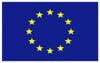 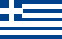 Αθήνα, 2/7/2014Ταχ. Διεύθυνση: Μυλλέρου 73-77                                                      Αρ.Πρωτ.:1551Ταχ. Κώδικας: 104 36 Αθήνα Κεντρικά Γραφεία Αθηνών Πληροφορίες:Τηλέφωνο: 210-5214600, 213-1320600Fax: 210-5214733, 5214734, 5214735, 5214642E-mail: 2014enarmonisi@eetaa.gr Γραφείο Κεντρικής Μακεδονίας Πληροφορίες:Τηλέφωνο & Fax: 2310 -544731, 544714Γραφείο ΘεσσαλίαςΠληροφορίες:Τηλέφωνο: 2410 -579220, 579221, 579620Fax: 2410- 579621ΠΡΟΣΚΛΗΣΗ ΕΚΔΗΛΩΣΗΣ ΕΝΔΙΑΦΕΡΟΝΤΟΣΓΙΑ ΤΗΝ ΥΛΟΠΟΙΗΣΗ ΠΡΑΞΕΩΝ ΣΤΟ ΠΛΑΙΣΙΟ ΤΗΣ ΔΡΑΣΗΣ«ΕΝΑΡΜΟΝΙΣΗ ΟΙΚΟΓΕΝΕΙΑΚΗΣ ΚΑΙ ΕΠΑΓΓΕΛΜΑΤΙΚΗΣ ΖΩΗΣ» ΦΟΡΕΙΣ / ΔΟΜΕΣ (ΠΡΩΤΟ ΜΕΡΟΣ) ΩΦΕΛΟΥΜΕΝΟΙ (ΔΕΥΤΕΡΟ ΜΕΡΟΣ)ΓΕΝΙΚΑΠΕΡΙΕΧΟΜΕΝΑ ΦΟΡΕΩΝ / ΔΟΜΩΝ (Πρώτο Μέρος)ΑΡΘΡΟ 1ΠΡΟΫΠΟΛΟΓΙΣΜΟΣ – ΣΤΟΧΟΣ – ΠΕΡΙΓΡΑΦΗ ΤΩΝ ΠΡΑΞΕΩΝ1.1  Κατανομή του Προϋπολογισμού των Πράξεων ανά Περιφέρεια1.2  Στόχος - Περιγραφή των ΠράξεωνΑΡΘΡΟ 2ΦΟΡΕΙΣ / ΔΟΜΕΣ – ΔΙΕΝΕΡΓΕΙΑ ΔΙΑΓΩΝΙΣΜΟΥ2.1 Δικαίωμα συμμετοχής2.2 Παροχή σχετικών εντύπων και πληροφοριών2.3 Υποβολή «Αίτησης Συμμετοχής –Δήλωσης - Προσφοράς»- Όροι συμμετοχής2.3.1 Στοιχεία Αίτησης - Προσφοράς2.3.2 Ανώτατα όρια τιμών προσφοράς2.3.3 Χρόνος ισχύος προσφορών2.4 Δικαιολογητικά συμμετοχής2.4.1 Δικαιολογητικά έγγραφα συμμετοχής2.4.2 Εγγυητική επιστολή συμμετοχής.2.5 Διαδικασία Υπαγωγής Δομών - Ενστάσεις - Αποτελέσματα2.5.1 Διαδικασία Υπαγωγής2.5.2 Διαδικασία Ενστάσεων2.5.3 Αποτελέσματα2.6 Ανάδοχοι – Συμβάσεις2.6.1 Διαδικασία σύναψης συμβάσεων2.6.2 Δικαιολογητικά έγγραφα για τη σύναψη συμβάσεων2.7 Εγγραφές Τέκνων στις Δομές – «Εντολή Τοποθέτησης» – Συνοδευτικό Έντυπο Εντολών Τοποθέτησης(Παρουσιολόγιο)2.7.1 Εγγραφές Τέκνων στις Δομές2.7.2 «Εντολή Τοποθέτησης» - Συνοδευτικό Έντυπο Εντολών Τοποθέτησης (Παρουσιολόγιο)2.8 Διακοπή παρεχόμενης υπηρεσίας2.9 Τρόπος πληρωμήςΑΡΘΡΟ 3ΕΠΙΤΡΟΠΕΣΠΑΡΑΡΤΗΜΑΤΑΠΑΡΑΡΤΗΜΑ1:«Αίτηση Συμμετοχής – Δήλωση - Προσφορά» Φορέων / ΔομώνΠΑΡΑΡΤΗΜΑ 2:«Έντυπο υποβολής ένστασης Φορέων / Δομών»ΠΑΡΑΡΤΗΜΑ 3: Υποδείγματα Εγγυητικών Επιστολών3.1 Εγγυητική Επιστολή Συμμετοχής3.2 Εγγυητική Επιστολή Καλής ΕκτέλεσηςΠΑΡΑΡΤΗΜΑ 4: Υποδείγματα Υπεύθυνων Δηλώσεων4.1  Υπεύθυνη Δήλωση Νομίμου Εκπροσώπου του Φορέα για συμμετοχή στο Διαγωνισμό (εκτός Ο.Τ.Α. καιΝ.Π.Δ.Δ. των Ο.Τ.Α.)4.2  Υπεύθυνη Δήλωση Νομίμου Εκπροσώπου του Φορέα για συμμετοχή στο Διαγωνισμό (για Ο.Τ.Α. καιΝ.Π.Δ.Δ. των Ο.Τ.Α.)4.3  Υπεύθυνη Δήλωση Νομίμου Εκπροσώπου του Φορέα περί ισοσκελισμού του κόστους λειτουργίας (γιαΟ.Τ.Α. και Ν.Π.Δ.Δ. των Ο.Τ.Α.).4.4 Υπεύθυνη Δήλωση Νομίμου Εκπροσώπου του Φορέα περί καταγγελίας μητέραςΠΕΡΙΕΧΟΜΕΝΑ ΩΦΕΛΟΥΜΕΝΩΝ (Δεύτερο Μέρος)ΑΡΘΡΟ 1ΠΡΟΫΠΟΛΟΓΙΣΜΟΣ - ΣΤΟΧΟΣ – ΠΕΡΙΓΡΑΦΗ ΤΩΝ ΠΡΑΞΕΩΝ1.1 Κατανομή του Προϋπολογισμού των Πράξεων ανά Περιφέρεια1.2 Στόχος - Περιγραφή των ΠράξεωνΑΡΘΡΟ 2ΕΠΙΛΟΓΗ ΩΦΕΛΟΥΜΕΝΩΝ – ΔΙΕΝΕΡΓΕΙΑ ΔΙΑΓΩΝΙΣΜΟΥ2.1.1 Δικαίωμα συμμετοχής2.1.2 Ανώτατα όρια τιμών2.2 Παροχή σχετικών εντύπων και πληροφοριών2.3 Υποβολή «Αίτηση Συμμετοχής –Δήλωση» - Όροι συμμετοχής2.4 Δικαιολογητικά συμμετοχής2.4.1 Δικαιολογητικά απασχόλησης2.4.2 Δικαιολογητικά συμμετοχής σε Ενεργητικές Πολιτικές Απασχόλησης (ΕΠΑ)2.4.3 Δικαιολογητικά ανεργίας2.4.4 Δικαιολογητικά αναπηρίας2.5 Κριτήρια επιλογής και μοριοδότηση2.6 Διαδικασία επιλογής - Αποτελέσματα2.6.1 Διαδικασία επιλογής2.6.2 Διαδικασία ενστάσεων2.6.3 Αποτελέσματα2.7 Εγγραφές Τέκνων στις Δομές – «Εντολή Τοποθέτησης» – Συνοδευτικό Έντυπο Εντολών Τοποθέτησης(Παρουσιολόγιο)2.7.1 Εγγραφές Τέκνων στις Δομές2.7.2 «Εντολή Τοποθέτησης» - Συνοδευτικό Έντυπο Εντολών Τοποθέτησης (Παρουσιολόγιο)2.7.3 Διακοπή φροντίδας και φιλοξενίας του τέκνου σε Δομή παρεχόμενης υπηρεσίαςΑΡΘΡΟ 3ΕΠΙΤΡΟΠΕΣ ΠΑΡΑΡΤΗΜΑΤΑ1.   ΑΙΤΗΣΗ ΣΥΜΜΕΤΟΧΗΣ – ΔΗΛΩΣΗ2.   ΕΝΤΥΠΟ ΥΠΟΒΟΛΗΣ ΕΝΣΤΑΣΗΣ.Η Ελληνική Εταιρεία Τοπικής Ανάπτυξης και Αυτοδιοίκησης (Ε.Ε.Τ.Α.Α.) Α.Ε.Στο πλαίσιο των πράξεων, οι οποίες εντάσσονται στο πλαίσιο της δράσης «Εναρμόνιση οικογενειακής και επαγγελματικής ζωής», στους Άξονες Προτεραιότητας 07 «Διευκόλυνση της Πρόσβασης στην Απασχόληση στις 8 Περιφέρειες Σύγκλισης», 08 «Διευκόλυνση της Πρόσβασης στην Απασχόληση στις 3 Περιφέρειες Σταδιακής Εξόδου» και 09 «Διευκόλυνση της Πρόσβασης στην Απασχόληση στις 2 Περιφέρειες Σταδιακής Εισόδου»  του  Επιχειρησιακού  Προγράμματος  «Ανάπτυξη  Ανθρώπινου  Δυναμικού»  του  Υπουργείου Εργασίας και Κοινωνικής Ασφάλισης, (Θεματικός Άξονας Προτεραιότητας 3, κατηγορία Παρεμβάσεων 2«Υποστηρικτικά μέτρα για την Προώθηση της Ισότητας των Φύλων στην Απασχόληση»), που συγχρηματοδοτούνται από το Ευρωπαϊκό Κοινωνικό Ταμείο (ΕΚΤ) στο πλαίσιο του Εθνικού Στρατηγικού Πλαισίου Αναφοράς (ΕΣΠΑ) για την Προγραμματική Περίοδο 2007-2013 κι έχοντας υπόψη:1.  Τις διατάξεις του άρθρου 90 του «Κώδικα Νομοθεσίας για την Κυβέρνηση και ταΚυβερνητικά Όργανα», που κυρώθηκε για το άρθρο πρώτο του Π.∆. 63/2005 (ΦΕΚ98/Α/22.04.2005).2.  Τις διατάξεις του άρθρου 4 του Π.∆. 85/2012 «Ίδρυση και μετονομασία Υπουργείων,μεταφορά και κατάργηση υπηρεσιών».3.  Τις διατάξεις του Π.∆. 86/2012 «∆ιορισμός Υπουργών, Αναπληρωτών Υπουργών καιΥφυπουργών».4.  Τις διατάξεις του Π.∆. 89/2014 «∆ιορισμός Υπουργών, Αναπληρωτών Υπουργών καιΥφυπουργών».5. Τις διατάξεις της με αρ. πρωτ. οικ. 20894/61/20.06.2014 ΚΥΑ «Καθορισμός αρμοδιοτήτων των Υφυπουργών Εργασίας, Κοινωνικής Ασφάλισης και Πρόνοιας Βασιλείου Κεγκέρογλου, Αντωνίου Μπέζα και Ιωάννη Πλακιωτάκη».6.  Τις     διατάξεις     της     με     αρ.     πρωτ.     15980/∆1.5161/01.09.2011    (ΦΕΚ295/Υ.Ο.∆.∆./01.09.2011) κοινής απόφασης του Πρωθυπουργού και του Υπουργού Εργασίας  και  Κοινωνικής   Ασφάλισης,   σχετικά   με  το   διορισμό   της  Γενικής Γραμματέως ∆ιαχείρισης Κοινοτικών και άλλων πόρων.7.  Τις διατάξεις της με αριθμ. οικ. 25568/1100/29.07.2013 (ΦΕΚ 1877/Β/31.07.2013)απόφαση του Υπουργού Εργασίας, Κοινωνικής Ασφάλισης και Πρόνοιας με θέμα«Μεταβίβαση αρμοδιοτήτων του Υπουργού Εργασίας, Κοινωνικής Ασφάλισης και Πρόνοιας στο Γενικό Γραμματέα ∆ιαχείρισης Κοινοτικών και άλλων Πόρων, στους προϊσταμένους των Ειδικών Υπηρεσιών και σε Προϊσταμένους Μονάδων».8.  Το Ν.3614/2007 «∆ιαχείριση, έλεγχος και εφαρμογή αναπτυξιακών παρεμβάσεων για την προγραμματική περίοδο 2007-2013», όπως τροποποιείται και ισχύει κάθε φορά9.  Την Υπουργική Απόφαση Συστήματος ∆ιαχείρισης με αριθμό 14053/ΕΥΣ 1749/27-03-2008 (ΦΕΚ 540/27.03.2008), όπως τροποποιείται και ισχύει κάθε φορά.10. Τους  Κανονισμούς  αριθ.  1081/2006  του  Ευρωπαϊκού  Κοινοβουλίου  και  του Συμβουλίου,   1083/2006   του   Συμβουλίου   και   1828/2006   της   Ευρωπαϊκής Επιτροπής, όπως τροποποιήθηκαν και ισχύουν11. Τους Κανονισμούς αριθ. 1303/2013 και 1304/2013 του Ευρωπαϊκού Κοινοβουλίου και του Συμβούλιου12. Τη με αρ. πρωτ. C/2007/5534/12-11-2007 Απόφαση της Ευρωπαϊκής Επιτροπής για την έγκριση του Επιχειρησιακού Προγράμματος «Ανάπτυξη Ανθρώπινου ∆υναμικού»2007-2013 του Υπουργείου Απασχόλησης και Κοινωνικής Προστασίας (Κωδικός CCI2007GR05UPO001), όπως τροποποιείται και ισχύει κάθε φορά.13. Την υπ. αριθμ. 25253/2235/07-04-2008 Κ.Υ.Α. (ΦΕΚ 603/Β/08-04-2008) με την οποία τροποποιείται η υπ’ αριθ. αριθμ. 118267/14-12-2000 Κ.Υ.Α. Σύστασης και Λειτουργίας της ΕΥ∆ του Ε.Π. “ΑΠΑΣΧΟΛΗΣΗ ΚΑΙ ΕΠΑΓΓΕΛΜΑΤΙΚΗ ΚΑΤΑΡΤΙΣΗ’’, και η οποία, με βάση το άρθρο 6 του Ν. 3614/2007, μετονομάζεται σε Ειδική Υπηρεσία ∆ιαχείρισης του Επιχειρησιακού Προγράμματος «Ανάπτυξη Ανθρώπινου∆υναμικού», όπως ισχύει κάθε φορά.14. Την  από  20-6-2008  2η  απόφαση  με  την  γραπτή  διαδικασία  της  Επιτροπής Παρακολούθησης του Ε.Π. «Ανάπτυξη Ανθρώπινου ∆υναμικού», με την οποία εγκρίθηκαν τα εξειδικευμένα κριτήρια ένταξης των πράξεων του Θεματικού Άξονα Προτεραιότητας 3, Κατηγορία Παρέμβασης 2, όπως περιγράφονται και εξειδικεύονται στο συνημμένο στην πρόσκληση έγγραφο.15. Τη με αρ. πρωτ. 2.35832/οικ.3.2401/28-12-2012 ΚΥΑ (ΦΕΚ 3484/Β/31-12-2012), με την οποία το Υπουργείο Εσωτερικών αποτελεί το δικαιούχο της δράσης για την περίοδο 2012-2013 και έως το τέλος της Προγραμματικής Περιόδου, ως έχον την εποπτεία των Οργανισμών Τοπικής Αυτοδιοίκησης Α΄ Βαθμού». Η Ελληνική Εταιρεία Τοπικής Ανάπτυξης και Αυτοδιοίκησης (Ε.Ε.Τ.Α.Α.) ορίζεται στην εν λόγω Κ.Υ.Α. ως ο Φορέας εφαρμογής των πράξεων για τους κύκλους 2012−2013 και έως το τέλος της Προγραμματικής Περιόδου, που εντάσσονται στο πλαίσιο της ανωτέρω δράσης, λαμβάνοντας υπόψη τη σύνδεσή της με την τοπική αυτοδιοίκηση, την εμπειρία και αποτελεσματικότητά της.16. Το αριθμ. πρωτ. 550/08-12-2008 Έγγραφο Επιβεβαίωσης ∆ιαχειριστικής Επάρκειας του Υπουργείου Εσωτερικών ως «∆ικαιούχου» ΕΣΠΑ17. Το αριθμ. πρωτ. 151/7-11-2008 Έγγραφο Επιβεβαίωσης ∆ιαχειριστικής Επάρκειας της  Ελληνικής  Εταιρείας  Τοπικής  Ανάπτυξης  και  Αυτοδιοίκησης  (Ε.Ε.Τ.Α.Α.)  ως«∆ικαιούχου» ΕΣΠΑ.18. Το εγκεκριμένο από την Ευρωπαϊκή Επιτροπή «Σύμφωνο Εταιρικής Σχέσης (Εταιρικό Σύμφωνο για το Πλαίσιο Ανάπτυξης) 2014-2020», αρ. απόφασης C (2014) 3542 final/23.5.2014.19. Την	με	αριθμ.	πρωτ.	4.11246/οικ.6.1717/11.04.2014	επιστολή	της	ΓενικήςΓραμματέως  ∆ιαχ/σης  Κοινοτικών  &  Άλλων  Πόρων  και  του  Ειδικού  Γραμματέα∆ιαχ/σης Προγραμμάτων ΚΠΣ του Υπουργείου Παιδείας και Θρησκευμάτων, σχετικάμε την αναγκαιότητα αύξησης των πόρων που κατανέμονται στις περισσότερο αναπτυγμένες περιφέρειες στο ΕΠ ΑΝΑ∆-Ε∆ΒΜ 2014-2020.20. Τη  με  αριθμ.  πρωτ.  4.11672/οικ.6.1809/16.04.2014  επιστολή  του  Υπουργού Εργασίας Κοινωνικής Ασφάλισης και Πρόνοιας προς την Γενική ∆ιεύθυνση Απασχόλησης της Ευρωπαϊκής Επιτροπής, σχετικά με τον προσδιορισμό των εμπροσθοβαρών δράσεων για την προγραμματική περίοδο 2014-2020.21. Τη	με	αριθμ.	πρωτ.	DG	EMPL/F3/KY/CS/15.05.2014	απάντηση	της  Γενικής∆ιεύθυνσης Απασχόλησης της Ευρωπαϊκής Επιτροπής.22. Τη	με	αριθμ.	πρωτ.	4.16696/οικ.6.2436/03.06.2014,	επιστολή	της	ΓενικήςΓραμματέως ∆ιαχ/σης Κοινοτικών & Άλλων Πόρων προς τον Γενικό Γραμματέα∆ημοσίων	Επενδύσεων   ΕΣΠΑ,   σχετικά   με   τα   ειδικά   θέματα   διαχείρισης εμπροσθοβαρών δράσεων καθώς και τις διαδικασίες ένταξης των αντίστοιχων πράξεων.23. Τη	με	αριθμ.	πρωτ.	4.18065/οικ.6.2641/13.06.2014	επιστολή	της	ΕΥ∆	ΕΠ«Ανάπτυξη Ανθρώπινου ∆υναμικού» προς την ΕΥΘΥ, σχετικά με τον σχεδιασμό του πλαισίου υλοποίησης των εμπροσθοβαρών δράσεων 2014-2020.24. Τη	με	αριθμ.	πρωτ.	4.18517/οικ.6.2718/18.06.2014	επιστολή	της	ΓενικήςΓραμματέως ∆ιαχ/σης Κοινοτικών & Άλλων Πόρων προς τον Γενικό Γραμματέα∆ημοσίων Επενδύσεων ΕΣΠΑ, σχετικά με την υλοποίηση των εμπροσθοβαρών δράσεων 2014-2020.25. Το από 12-06-2014 μήνυμα ηλεκτρονικής αλληλογραφίας της Γενικής ∆ιεύθυνσης Απασχόλησης της Ευρωπαϊκής Επιτροπής, βάσει του οποίου παρέχεται η σύμφωνη γνώμη ότι ειδικά για τη χρηματοδότηση της δράσης Εναρμόνιση Οικογενειακής και Επαγγελματικής  Ζωής  2014-2015  δύναται  να  διατεθούν  πόροι  ύψους  έως€121.648.415.26. Τη με αριθμ. πρωτ. 32499/ΕΥΘΥ/686/24-6-2014 (α.π. ΕΥ∆: 4.19295/6.2887/25-6-2014) επιστολή του Γενικού Γραμματέα ∆ημοσίων Επενδύσεων ΕΣΠΑ με την οποία δίνεται η σύμφωνη γνώμη για τη διαδικασία υλοποίησης της εμπροσθοβαρούς πράξης.27. Την από 24-6-2014 (α.π. ΕΥ∆: 4.19331/6.2894/25-6-2014) επιστολή της ΕΥΣΕΚΤ σχετικά με την «Υλοποίηση δράσεων ΕΚΤ στο πλαίσιο της εμπροσθοβαρούς υλοποίησης του νέου Ε.Π. “Ανάπτυξη Ανθρώπινου ∆υναμικού, Εκπαίδευση & ∆ια Βίου Μάθηση 2014 – 2020».28. Τη με αριθμ. πρωτ. ∆16/17922/4480/26-6-2014 (α.π. ΕΥ∆: 4.19472/6.2927/26-6-2014) επιστολή της Γεν. ∆/νσης Οικονομικών Υπηρεσιών του Υπουργείου Εργασίας, Κοινων. Ασφάλισης και Πρόνοιας  σχετικά με την εξασφάλιση πιστώσεων από το εθνικό σκέλος του Π∆Ε για τις ανάγκες της παρούσας πρόσκλησης.29. Το γεγονός ότι η πράξη  «Εναρμόνιση  Οικογενειακής και Επαγγελματικής Ζωής2014-2015»   πρόκειται   να   ενταχθεί   στο   νέο   Ε.Π.   «Ανάπτυξη   Ανθρώπινου∆υναμικού, Εκπαίδευση και ∆ια Βίου Μάθηση» της Προγραμματικής Περιόδου 2014-2020 μόλις αυτό εγκριθεί.30. Την ανάγκη εξυπηρέτησης ίδιου αριθμού ωφελουμένων με τη δράση «ΕναρμόνισηΟικογενειακής και Επαγγελματικής Ζωής 2013-2014».31. Τη με αριθμό 491/26.6.2014 Απόφαση του ∆.Σ. της Ε.Ε.Τ.Α.Α. Α.Ε. για την έγκριση της Πρόσκλησης και την υποβολή αυτής προς προέγκριση στην Ε.Υ.∆. Ε.Π.ΑΝ.Α.∆.32. Το Κωδικοποιημένο Καταστατικό της Ελληνικής Εταιρίας Τοπικής Ανάπτυξης και Αυτοδιοίκησης (Ε.Ε.Τ.Α.Α.) ΑΕ, που δημοσιεύθηκε αρχικά στο ΦΕΚ 124/Τ.Α.Ε.- Ε.Π.Ε./1985.33. Το Π.∆. 60/2007 (ΦΕΚ 64 Α) «Προσαρμογή της ελληνικής νομοθεσίας στις διατάξεις της Οδηγίας 1004/18/ΕΚ «Περί συντονισμού των διαδικασιών σύναψης δημοσίων συμβάσεων έργων – προμηθειών – υπηρεσιών», όπως τροποποιήθηκε με την Οδηγία2005/51/ΕΚ  της  Επιτροπής  και  την  Οδηγία  2005/75/ΕΚ     του  Ε.Κ.  και  τουΣυμβουλίου της 16ης Νοεμβρίου 2005», όπως ισχύει και το Π.∆. 118/2007 (ΦΕΚ150 Α) «Κανονισμός Προμηθειών ∆ημοσίου», όπως ισχύει, τα οποία εφαρμόζονται συμπληρωματικά και κατ’ αναλογία.34. Το  άρθρο  16  του  Ν.  1518/1985  (ΦΕΚ  30/Α)  «Καταβολή  της  σύνταξης  των δημοτικών και κοινοτικών υπαλλήλων και υπαλλήλων Ν.Π.∆.∆. καθώς και της χορηγίας των δημάρχων και προέδρων κοινοτήτων από το δημόσιο ταμείο και άλλες διατάξεις».35. Το Ν. 2190/1920 «Περί ανωνύμων εταιρειών», όπως τροποποιήθηκε με τον Ν.3604/2007  (ΦΕΚ  189/Α)  «Αναμόρφωση  και  τροποποίηση  του  κωδικοποιημένου νόμου 2190/1920 “Περί ανωνύμων εταιρειών” και άλλες διατάξεις» και ισχύει.36. Το  Ν.  3852/2010  (ΦΕΚ  87/Α)  «Νέα  αρχιτεκτονική  της  αυτοδιοίκησης  και  τηςαποκεντρωμένης διοίκησης – Πρόγραμμα Καλλικράτης», όπως ισχύει κάθε φορά και τις   κατ’ εξουσιοδότηση του εκδιδόμενες κανονιστικές πράξεις και σχετικές εγκυκλίους.37. Τον N. 3463/2006 (ΦΕΚ 114/Α) «Κύρωση του Κώδικα ∆ήμων και Κοινοτήτων»,όπως ισχύει κάθε φορά.38. Το Ν.∆. 356/1974 (ΦΕΚ 90/Α) «Περί Κώδικος Εισπράξεως ∆ημοσίων Εσόδων», όπως ισχύει.39. Το Π.∆. 186/1992 (ΦΕΚ 84/Α) «Κώδικας Βιβλίων και Στοιχείων», όπως ισχύει.40. Τον Ν. 2362/1995 (ΦΕΚ 247/Α) «Περί ∆ημοσίου Λογιστικού, ελέγχου των δαπανών του Κράτους και άλλες διατάξεις», όπως ισχύει.41. Το  Ν.  4129/2013  (ΦΕΚ  52/Α)  «Κύρωση  του  Κώδικα  Νόμων  για  το  ΕλεγκτικόΣυνέδριο».42. Την με αριθμό 14053/ΕΥΣ1749/27.03.2008 (ΦΕΚ 540/Β) Απόφαση του Υπουργού Οικονομίας και Οικονομικών «Υπουργική Απόφαση Συστήματος ∆ιαχείρισης», όπως ισχύει.43. Το	Εγχειρίδιο	∆ιαδικασιών	∆ιαχείρισης	και	Ελέγχου	των	ΕπιχειρησιακώνΠρογραμμάτων του ΕΣΠΑ.44. Το ισχύον θεσμικό και κανονιστικό πλαίσιο, εθνικό και κοινοτικό, που αναφέρεται στην υλοποίηση και διαχείριση προγραμμάτων.45. Την  ισχύουσα  φορολογική  νομοθεσία  και  ιδίως  το  νομότυπο  των  φορολογικών στοιχείων και παραστατικών σύμφωνα με τον ΚΒΣ.46. Την  ανάγκη  καθορισμού  των  όρων  και  των  προϋποθέσεων  για  την  επιλογή,παρακολούθηση, εκτέλεση, έλεγχο και κάθε άλλη αναγκαία λεπτομέρεια για την υλοποίηση της πράξης που αφορά στην παροχή σε γυναίκες ωφελούμενες, θέσης φροντίδας και φιλοξενίας βρεφών, νηπίων, παιδιών και εφήβων.47. Τη	με	αριθμό	1.8010/	οικ.3.1413/	09-6-2011	(ΦΕΚ	1230/Β/14-6-2011)Τροποποίηση και κωδικοποίηση της υπ’ αριθμ. 0.8363/3.1434/29-04-2010   (ΦΕΚ556/Β) Κοινής Απόφασης των Υπουργών Εσωτερικών, Αποκέντρωσης και Ηλεκτρονικής ∆ιακυβέρνησης, Οικονομίας, Ανταγωνιστικότητας και Ναυτιλίας, Εργασίας και Κοινωνικής Ασφάλισης και Υγείας και Κοινωνικής Αλληλεγγύης   με θέμα   «Σύστημα   ∆ιαχείρισης,  Αξιολόγησης,   Παρακολούθησης   και  Ελέγχου  –∆ιαδικασία Εφαρμογής της Πράξης «Εναρμόνιση οικογενειακής και επαγγελματικής ζωής», συγχρηματοδοτούμενης από το Ευρωπαϊκό Κοινωνικό Ταμείο στο πλαίσιο του Εθνικού Στρατηγικού Πλαισίου Αναφοράς για την Προγραμματική Περίοδο 2007-2013», όπως τροποποιήθηκε με την Αριθμ. 2.35832/οικ.3.2401 (ΦΕΚ 3484/Β/31-12-2012)	Κοινής    Απόφασης    των    Υπουργών    Εσωτερικών,    Ανάπτυξης, Ανταγωνιστικότητας, Υποδομών, Μεταφορών και ∆ικτύων, Εργασίας, Κοινωνικής Ασφάλισης και Πρόνοιας και Υγείας.48. Την με αρ.πρωτ.4.19475/οικ.6.2930/26.06.2014 Πρόσκληση της Ειδικής Υπηρεσίας∆ιαχείρισης Ε.Π. «Ανάπτυξη Ανθρώπινου ∆υναμικού», για την υποβολή προτάσεων στο Ε.Π. Ανάπτυξη Ανθρώπινου ∆υναμικού» στους άξονες Προτεραιότητας 7, 8, 9«∆ιευκόλυνση της πρόσβασης στην Απασχόληση».49. Τις με αρ. πρωτ. 1) 4.19666/6.2950/1-7-2014 2) 4.19667/6.2951/1-7-2014, και 3)4.19668/6.2952/1-7-2014 Αποφάσεις Ένταξης της Πράξης «Εναρμόνιση οικογενειακής και επαγγελματικής ζωής» για τα έτη 2014 – 2015, στις 8 Περιφέρειες Σύγκλισης, στις 3 Περιφέρειες Σταδιακής Εξόδου και στις 2 Περιφέρειες Σταδιακής Εισόδου.Πρώτο ΜέροςΠροσκαλεί Τους	Βρεφικούς	και	Βρεφονηπιακούς	Σταθμούς,	τους	Βρεφονηπιακούς	Σταθμούς Ολοκληρωμένης Φροντίδας, τους Παιδικούς Σταθμούς, τα Κέντρα Δημιουργικής Απασχόλησης Παιδιών (Κ.Δ.Α.Π.) και τα Κέντρα Δημιουργικής Απασχόλησης Παιδιών με Αναπηρία  (Κ.Δ.Α.Π.- Μ.Ε.Α ), καλούμενες εφεξής «Δομές», οι οποίες εμπίπτουν στις διατάξεις του Άρθρου 2 της παρούσας.Οι Δομές μπορούν να συμμετέχουν, μέσω αίτησης των Φορέων τους στις εν λόγω πράξεις, οι οποίες είναιμονοετούς διάρκειας και αφορούν στο σχολικό έτος 2014 -2015.Ο  συνολικός  προϋπολογισμός  χρηματοδοτείται  κατά  100%  από  δημόσιους  πόρους  και  ανέρχεται  στα160.000.000,00€. Η παροχή των ανωτέρω υπηρεσιών απαλλάσσεται από Φ.Π.Α, σύμφωνα με το με Α.Π.1047941/3570/280/Β0014/2.07.2009  έγγραφο   της   Γενικής   Δ/νσης   Φορολογίας  (14η   Δ/νση   ΦΠΑ)   τουΥπουργείου Οικονομίας και Οικονομικών.Ο προϋπολογισμός ανά Άξονα Προτεραιότητας με τα αντίστοιχα ποσοστά συγχρηματοδότησης αναλύεται ως κατωτέρω:Επισημαίνεται ότι η πράξη πρόκειται να ενταχθεί στο νέο Ε.Π. «Ανάπτυξη Ανθρώπινου Δυναμικού, Εκπαίδευση και Δια Βίου Μάθηση» 2014-2020 μόλις αυτό εγκριθεί και θα συγχρηματοδοτηθεί από πόρους του ΕΚΤ. Η πράξη εμπίπτει στο Θεματικό Στόχο 8 «Προώθηση της βιώσιμης απασχόλησης υψηλής προτεραιότητας και υποστήριξη της κινητικότητας των εργαζομένων», Επενδυτική Προτεραιότητα 8.iv «Ισότητα μεταξύ ανδρών και γυναικών σε όλους τους τομείς, μεταξύ άλλων όσον αφορά την πρόσβαση στην απασχόληση, την εξέλιξη της επαγγελματικής σταδιοδρομίας, την συμφιλίωση της επαγγελματικής και ιδιωτικής ζωής και την προώθηση της ίσης αμοιβής για ίση εργασία» του Καν. 1304/2013 της Προγραμματικής Περιόδου 2014-2020.ΑΡΘΡΟ 1ΠΡΟΫΠΟΛΟΓΙΣΜΟΣ – ΣΤΟΧΟΣ -  ΠΕΡΙΓΡΑΦΗ ΤΩΝ ΠΡΑΞΕΩΝ1.1 Κατανομή του Προϋπολογισμού των Πράξεων ανά ΠεριφέρειαΣτον παρακάτω πίνακα παρουσιάζονται αναλυτικά οι Περιφέρειες της χώρας όπου θα διατεθούν θέσεις φροντίδας και φιλοξενίας βρεφών, νηπίων, παιδιών και νηπίων, παιδιών, εφήβων και ατόμων με Αναπηρία από Δομές, καθώς και η ενδεικτική κατανομή του Προϋπολογισμού, για το έτος 2014-2015.Σε περίπτωση μη εξάντλησης του προϋπολογισμού μίας Περιφέρειας, τα αδιάθετα υπόλοιπα μεταφέρονται σε ίδιου τύπου Περιφέρεια (Σύγκλισης, Σταδιακής Εξόδου και Σταδιακής Εισόδου), όπου υπάρχουν διαθέσιμες θέσεις φροντίδας και φιλοξενίας από Δομές και αντίστοιχος αριθμός Αιτήσεων Συμμετοχής - Δηλώσεων με βάση τον οριστικό πίνακα των δυνητικά ωφελουμένων. Μεταφορά προϋπολογισμού μπορεί να γίνει και συνολικά από ένα τύπο Περιφέρειας σε άλλον.Επίσης, σε περίπτωση υπέρβασης του συνολικού προϋπολογισμού της Πρόσκλησης, η Ε.Ε.Τ.Α.Α. Α.Ε. μπορεί να προβεί σε οριζόντια μείωση του εγκεκριμένου ποσού ανά Φορέα /Δομή.1.2 Στόχος - Περιγραφή των ΠράξεωνΟι πράξεις στοχεύουν στην αύξηση της απασχολησιμότητας και της ισότιμης συμμετοχής των ωφελούμενων στην εργασία, μέσω της παροχής θέσεων φροντίδας και φιλοξενίας των τέκνων τους από τις προαναφερόμενες Δομές. Η διάθεση των θέσεων θα πραγματοποιείται από την Ε.Ε.Τ.Α.Α. Α.Ε. προς τους ωφελούμενους, δηλαδή τις γυναίκες – μητέρες, καθώς και στους άνδρες - πατέρες στους οποίους έχει παραχωρηθεί με δικαστική απόφαση η  επιμέλεια των  παιδιών τους  και  εκείνους  που  βρίσκονται σε  χηρεία,  μέσω«εντολής τοποθέτησης», σύμφωνα με τις διαδικασίες που εξειδικεύονται στην παρούσα. Με τον τρόπο αυτό επιτυγχάνεται η ουσιαστική διευκόλυνσή τους, προκειμένου να εναρμονίζουν τους απαιτητικούς και αντικρουόμενους ρόλους τους μεταξύ οικογενειακής και επαγγελματικής ζωής.ΑΡΘΡΟ 2ΦΟΡΕΙΣ / ΔΟΜΕΣ  - ΔΙΕΝΕΡΓΕΙΑ ΔΙΑΓΩΝΙΣΜΟΥ2.1  Δικαίωμα συμμετοχήςΔικαίωμα συμμετοχής έχουν οι Φορείς/Δομές παροχής υπηρεσιών φροντίδας και φιλοξενίας βρεφών,νηπίων, παιδιών και ατόμων ΜΕΑ, που διαθέτουν άδεια ίδρυσης και λειτουργίας ως: 	Βρεφικοί Σταθμοί 	Βρεφονηπιακοί Σταθμοί 	Βρεφονηπιακοί Σταθμοί Ολοκληρωμένης Φροντίδας 	Παιδικοί Σταθμοί 	Κέντρα Δημιουργικής Απασχόλησης Παιδιών (Κ.Δ.Α.Π.), και 	Κέντρα Δημιουργικής Απασχόλησης Παιδιών με Αναπηρία (Κ.Δ.Α.Π.-Μ.Ε.Α.).Οι ως άνω Φορείς/Δομές, κατά την υποβολή της αίτησης, δύνανται να είναι ή να ανήκουν σε: 	Δήμους και Νομικά Πρόσωπα Δημοσίου και Ιδιωτικού Δικαίου αυτών. 	Επιχειρήσεις του Ιδιωτικού Δικαίου ή Εταιρείες μη κερδοσκοπικού χαρακτήρα του άρθρου 741 του αστικού κώδικα. 	Άλλα νομικά πρόσωπα δημοσίου ή ιδιωτικού δικαίου,που νομίμως έχουν τη δυνατότητα παροχής αυτών των υπηρεσιών.Στην περίπτωση των Δήμων και των νομικών τους προσώπων, εφαρμόζονται και οι διατάξεις του Ν.3852/2010 (ΦΕΚ 87/Α).2.2  Παροχή σχετικών εντύπων και πληροφοριώνα)   Ο Φάκελος της Πρόσκλησης προς τους Φορείς/Δομές, θα ξεκινήσει να διατίθεται ηλεκτρονικά, από τις2/7/2014 και θα διαρκέσει μέχρι τις 21/7/2014 στην ιστοσελίδα της ΕΕΤΑΑ: www.eetaa.grβ)   Ο  Φάκελος  θα  διατίθεται,  το  ίδιο  χρονικό  διάστημα,  σε  ηλεκτρονική  μορφή  στις  ιστοσελίδεςwww.epanad.gov.gr της Ε.Υ.Δ. του Ε.Π. «Ανάπτυξη Ανθρώπινου Δυναμικού» του Υπουργείου Εργασίας,Κοινωνικής Ασφάλισης και Πρόνοιας και στην ιστοσελίδα  www.kedke.gr της Κ.Ε.Δ.Ε.γ)	Ο  Φάκελος  της  Πρόσκλησης  περιλαμβάνει  το  Αναλυτικό  Τεύχος  της  Πρόσκλησης  ΕκδήλωσηςΕνδιαφέροντος, η οποία αποτελείται από το σώμα αυτής,  καθώς και από τα ακόλουθα Παραρτήματα 1,2, 3 και 4, τα οποία αποτελούν αναπόσπαστο μέρος αυτής:1)  Υπόδειγμα Εντύπου «Αίτησης Συμμετοχής – Δήλωσης - Προσφοράς» Φορέων /Δομών2)	Υπόδειγμα Εντύπου «Ένστασης Φορέων /Δομών»3)	Υποδείγματα εγγυητικών επιστολών Συμμετοχής και Καλής Εκτέλεσης4)	Υποδείγματα Υπεύθυνων Δηλώσεων.2.3 Υποβολή «Αίτηση συμμετοχής- Δήλωση – Προσφορά» - Όροι συμμετοχήςα)  Καταληκτική ημερομηνία για  την  παραλαβή των  Αιτήσεων Συμμετοχής, συνοδευόμενων από  τα απαιτούμενα δικαιολογητικά, ορίζεται η 21/7/2014 και ώρα 14:00.Εκπρόθεσμες Αιτήσεις Συμμετοχής δεν γίνονται δεκτές σε καμία περίπτωση από την Ε.Ε.Τ.Α.Α., επιστρέφονται δε χωρίς να ανοιχθούν, ακόμη και εάν η καθυστέρηση οφείλεται σε λόγους ανωτέρας βίας, εκτός εάν η κατάθεσή τους, που έχει ήδη αρχίσει κατά την καθορισμένη ημέρα και ώρα, συνεχίζεται χωρίς διακοπή μέχρι και την υποβολή όλων των Αιτήσεων Συμμετοχής. Για το εμπρόθεσμο της κατάθεσης της Αίτησης Συμμετοχής λαμβάνεται υπόψη η ημερομηνία και ώρα κατάθεσής της στην Ε.Ε.Τ.Α.Α., κατά τα αναφερόμενα στην παρ. 2.3.στ της παρούσας και όχι η ημερομηνία αποστολής της Αίτησης Συμμετοχής μέσω ταχυδρομείου ή courier.Προσοχή: Η έγκαιρη υποβολή θα αποδεικνύεται μόνο από τον αριθμό πρωτοκόλλου της Ε.Ε.Τ.Α.Α.β)   Οι  αιτούντες  δεν  έχουν  δικαίωμα  να  αποσύρουν  την  «Αίτηση  Συμμετοχής  –  Δήλωση  – Προσφορά» τους ή μέρος αυτής μετά την κατάθεσή της. Παράβαση της υποχρέωσης αυτής θα επισύρει τις προβλεπόμενες στην παράγραφο 2.4.2 συνέπειες.γ)   Η Αίτηση πρέπει να είναι δακτυλογραφημένη και να μην φέρει διορθώσεις (σβησίματα, διαγραφές, κλπ), επί ποινή αποκλεισμού. Η αίτηση συμμετοχής στο σύνολό της θα πρέπει να συμπληρωθεί με Πεζοκεφαλαία Γράμματα.δ)   Για τη συμπλήρωση της «Αίτησης», απαραίτητη είναι η γνώση από τους ενδιαφερόμενους όλων των όρων, διαδικασιών και στοιχείων συμμετοχής, όπως αναλυτικά αναφέρονται στην υπ’ αριθ.1.8010/οικ.3.1413/9.06.2011   (ΦΕΚ   1230/Β-14.6.2011)   ΚΥΑ,   όπως   ισχύει,   και   στην   παρούσαπρόσκληση, τα οποία οι υποψήφιοι θα πρέπει να δηλώνουν ότι αποδέχονται ανεπιφύλακτα.Η «Αίτηση» επέχει θέση Υπεύθυνης Δήλωσης και Προσφοράς και συμπληρώνεται σε ένα (1) πρωτότυπο σφραγισμένο και υπογεγραμμένο πρωτοτύπως, στη θέση  «Ο ΑΙΤΩΝ» από το νόμιμο εκπρόσωπο του φορέα, ο οποίος θα έχει αρμοδιότητα ή εξουσιοδότηση για τη συμπλήρωσή της και για δέσμευση του φορέα που εκπροσωπεί έναντι της Ε.Ε.Τ.Α.Α., με μόνη την υπογραφή του.  Αίτηση χωρίς υπογραφή του Νόμιμου Εκπροσώπου και σφραγίδα του Φορέα απορρίπτεται.ε)   Η Αίτηση θα συνοδεύεται από τα απαιτούμενα νομιμοποιητικά δικαιολογητικά, όπως αυτά εξειδικεύονται στην παράγραφο 2.4 της παρούσας.Στην περίπτωση που, οι αιτούντες Φορείς καταθέσουν αιτήσεις – προσφορές για περισσότερες από μίαΔομές, θα συμπληρώνουν ένα αντίστοιχο παράρτημα για κάθε Δομή. Ειδικότερα, τα νομιμοποιητικάδικαιολογητικά που είναι κοινά, θα υποβάλλονται μία  φορά, σε  ξεχωριστό φάκελο, με  την ένδειξη«ΚΟΙΝΟΣ ΦΑΚΕΛΟΣ ΔΙΚΑΙΟΛΟΓΗΤΙΚΩΝ». Επίσης θα υποβάλλεται μία αίτηση του Φορέα, η οποία θα συνοδεύεται από τα αντίστοιχα παραρτήματα Δομών, για τις οποίες υποβάλλεται αίτηση (π.χ. μία Δομή ένα παράρτημα, δύο Δομές δύο παραρτήματα κ.λπ.).στ)	Η «Αίτηση» υποβάλλεται στην Ελληνική Εταιρεία Τοπικής Ανάπτυξης και Αυτοδιοίκησης Α.Ε. σε κλειστό και σφραγισμένο φάκελο, αντίστοιχα με τη γεωγραφική προέλευση των αιτούντων Φορέων,ως ακολούθως:ζ)     Οι   Αιτήσεις   και   ο   ΚΟΙΝΟΣ   ΦΑΚΕΛΟΣ   ΔΙΚΑΙΟΛΟΓΗΤΙΚΩΝ  μπορούν   να   υποβληθούν   και ταχυδρομικώς ή με υπηρεσία ταχυμεταφοράς (courier) στις ανωτέρω διευθύνσεις της Ε.Ε.Τ.Α.Α. και η παραλαβή τους πρέπει να γίνει το αργότερο έως την καταληκτική ημερομηνία υποβολής των αιτήσεων των Φορέων, σε σφραγισμένο φάκελο, στον οποίο εξωτερικά θα πρέπει υποχρεωτικά να αναγράφονται ευκρινώς:1.    Στοιχεία Υποψηφίου Αναδόχου/ Αιτούντος: Επωνυμία Φορέα.2.	Αίτηση  –  προσφορά  για  την  «ΠΡΟΣΚΛΗΣΗ  ΕΚΔΗΛΩΣΗΣ ΕΝΔΙΑΦΕΡΟΝΤΟΣ  ΓΙΑ  ΤΗΝ ΥΛΟΠΟΙΗΣΗ ΤΗΣ ΔΡΑΣΗΣ ΕΝΑΡΜΟΝΙΣΗ ΟΙΚΟΓΕΝΕΙΑΚΗΣ ΚΑΙ ΕΠΑΓΓΕΛΜΑΤΙΚΗΣ ΖΩΗΣ» της περιόδου 2014 –2015.3.    Ο  αποδέκτης: Ελληνική  Εταιρεία Τοπικής  Ανάπτυξης και  Αυτοδιοίκησης (Ε.Ε.Τ.Α.Α.)Α.Ε. (Γραφείο Αθήνας ή Γραφείο Κεντρικής Μακεδονίας ή Γραφείο Θεσσαλίας).Στο φάκελο του κάθε Φορέα θα πρέπει να περιέχεται διαβιβαστικό έγγραφο κατάθεσης του φακέλου του, στο οποίο να αναφέρεται ο αριθμός των παραρτημάτων αιτήσεων των Δομών, για τις οποίες υποβάλλεται αίτηση, καθώς και ο κατάλογος των δικαιολογητικών που συνυποβάλλονται.2.3.1 Στοιχεία Αίτησης - ΠροσφοράςΣτην «Αίτηση» που θα υποβληθεί, εκτός των στοιχείων του προσφέροντα (επωνυμία, νομική μορφή και έδρα φορέα κλπ.) θα πρέπει απαραίτητα να αναφέρονται:α) Ο αριθμός των προσφερόμενων θέσεων της Δομής, ανά κατηγορία παρεχόμενων υπηρεσιών(κατηγορία θέσης), αναλύεται ως εξής:	Για τις κατηγορίες Α. Βρεφικοί – Βρεφονηπιακοί – Παιδικοί Σταθμοί και Β1. Βρέφη από 8 μηνών έως 2,5 ετών, Β2. Προνήπια από 2,5 ετών έως την ηλικία εγγραφής τους στην υποχρεωτική εκπαίδευση, ο αριθμός των προσφερόμενων θέσεων δεν θα πρέπει σε καμία περίπτωση  να  ξεπερνά  το  70%  της  συνολικής  δυναμικότητας  της  Δομής,  όπως  αυτή προκύπτει από την άδεια ίδρυσης και λειτουργίας ή από οποιοδήποτε άλλο επίσημο έγγραφο προκύπτει αυτή η δυναμικότητα.Σε περίπτωση που ένας Φορέας έχει περισσότερες της μιας Δομές, τότε το αντίστοιχο ποσοστό του αριθμού των προσφερόμενων θέσεων, μπορεί να υπολογιστεί επί του αθροίσματος του συνολικού αριθμού της νόμιμης    δυναμικότητας ανά κατηγορία παρεχόμενων υπηρεσιών.	Για την κατηγορία Γ. Κέντρα Δημιουργικής Απασχόλησης Παιδιών (Κ.Δ.Α.Π.),   τα ΚέντραΔημιουργικής Απασχόλησης Παιδιών ΜΕ Αναπηρίες (Κ.Δ.Α.Π. - ΜΕ.Α.) και την κατηγορία Β3Προνήπια με αναπηρία από 2,5 ετών έως 6,5 ετών των Βρεφονηπιακών Σταθμών Ολοκληρωμένης Φροντίδας,  ο αριθμός των προσφερόμενων θέσεων μπορεί να καλύπτει και το 100% της δυναμικότητας της Δομής.Οι  προσφερόμενες θέσεις των  δομών ενδέχεται να  μην  ταυτίζονται με  τις  καλυπτόμενες από τηΣύζευξη» θέσεις, καθώς αυτές συνδέονται με τον παρεχόμενο ανά Περιφέρεια Προϋπολογισμό.Για τους φορείς που λειτουργούν σε δύο βάρδιες, σύμφωνα με την άδεια ίδρυσης και λειτουργίας τους, στην αίτηση ο κάθε φορέας θα πρέπει να προσδιορίζει μόνο μια (1) βάρδια για την οποία επιθυμεί να ενταχθεί στο πρόγραμμα, το ωράριο λειτουργίας, καθώς και τον αριθμό των παιδιών.Εξαίρεση αποτελούν τα Κέντρα Δημιουργικής Απασχόλησης Παιδιών (Κ.Δ.Α.Π.) και Κέντρα Δημιουργικής Απασχόλησης Παιδιών ΜΕ Αναπηρίες (Κ.Δ.Α.Π. - ΜΕ.Α.), όπου θα λειτουργούν μία ή/και δύο βάρδιες.β)   Η  ετήσια  προσφερόμενη  τιμή  για  κάθε  κατηγορία  θέσης,  όπως  αυτά  αναλύονται  στην παράγραφο 2.3.2 της παρούσας.γ)   Το ωράριο λειτουργίας της Δομής.δ)   Η  διάρκεια  παροχής  υπηρεσιών  (λειτουργία  Δομής  11  μηνών,  συμπεριλαμβανομένου τουΠρογράμματος των εορταστικών διακοπών).ε)    Οι παρεχόμενες υπηρεσίες ανά θέση.2.3.2 Ανώτατα όρια τιμών προσφοράς1.	Τα ετήσια ανώτατα όρια δαπάνης σε Ευρώ, που θα καταβάλλονται από την  Ε.Ε.Τ.Α.Α., ανά θέση που θα καλυφθεί και ανά κατηγορία για το σύνολο των παρεχόμενων υπηρεσιών (κατηγορία θέσης), είναι:Α. Βρεφικοί - Βρεφονηπιακοί – Παιδικοί Σταθμοί:Α1.1. Βρέφη από 2 μηνών έως 2,5 ετών: 2.500€ χωρίς σίτιση και 3.100 € με σίτιση Α1.2. Βρέφη από 8 μηνών έως 2,5 ετών: 2.500€ χωρίς σίτιση και 3.100 € με σίτιση Α1.3. Βρέφη από 18 μηνών έως 2,5 ετών: 2.500€ χωρίς σίτιση και 3.100 € με σίτισηΑ2. 	Προ-νήπια από 2,5 ετών έως την ηλικία εγγραφής τους στην υποχρεωτική εκπαίδευση: 1.900€ χωρίς σίτιση και 2.500€ με σίτισηΒ. Βρεφονηπιακοί Σταθμοί Ολοκληρωμένης Φροντίδας:Β1. Βρέφη από 8 μηνών έως 2,5 ετών: 2.500€ χωρίς σίτιση και 3.100 € με σίτισηΒ2. Προ-νήπια από 2,5 ετών έως την ηλικία εγγραφής τους στην υποχρεωτική εκπαίδευση: 1.900€ χωρίς σίτιση και 2.500€ με σίτισηΒ3. Προ-νήπια με αναπηρία από 2,5 ετών έως 6,5 ετών: 5.500€.Γ. Κέντρα Δημιουργικής Απασχόλησης Παιδιών (Κ.Δ.Α.Π.):Παιδιά από την ηλικία εγγραφής τους στην υποχρεωτική εκπαίδευση έως 12 ετών και  παιδιά με ελαφράς μορφής κινητικά ή αισθητηριακά προβλήματα: 1.400€ ανεξαρτήτου βάρδιας.Δ. Κέντρα Δημιουργικής Απασχόλησης Παιδιών Με Αναπηρίες (Κ.Δ.Α.Π.- ΜΕ.Α.)Παιδιά με αναπηρία ή /και έφηβοι ή /και άτομα με νοητική υστέρηση ή / και κινητική αναπηρία: 5.500,00 €.Τα ανωτέρω ποσά καλύπτουν το συνολικό κόστος των παρεχόμενων υπηρεσιών, όπως αυτές αναφέρονται κατωτέρω, πλην της μετακίνησης για τις Δομές των περιπτώσεων Α1.1, Α1.2, Α1.3, Α2, Β1 και Β2, ανά θέση και ως εκ τούτου, ο Ανάδοχος δεν δύναται να προβεί σε είσπραξη τροφείων ή άλλης μορφής διδάκτρων ή οποιουδήποτε αντιτίμου από τους ωφελούμενους (όπως για παράδειγμα κόστος εγγραφής) ή δαπάνες διοργάνωσης εκδηλώσεων στο πλαίσιο των θρησκευτικών εορτών ή εθνικών επετείων.Η μετακίνηση των ΑμεΑ που απασχολούνται στα ΚΔΑΠ ΑμεΑ, καθώς και των προνηπίων με αναπηρία τηςΚατηγορίας Β3 συμπεριλαμβάνεται στην προσφερόμενη τιμή του Φορέα / Δομής.2.   Στα   ανωτέρω  ετήσια  ανώτατα  όρια  δαπάνης  περιλαμβάνονται  οι   κατωτέρω  αναφερόμενες παρεχόμενες υπηρεσίες ανά θέση:  Υγιεινή,  καθημερινή  φροντίδα  και  ασφαλή  παραμονή,  προσαρμοσμένη  στις  ανάγκες  κάθε  ηλικίαςφιλοξενούμενων.  Φύλαξη με δραστηριότητες για την απασχόληση, τη διαπαιδαγώγηση, το παιχνίδι και την ψυχαγωγία. Ειδικότερα, ανάλογα με την ηλικία, περιλαμβάνονται ομαδικά παιχνίδια στην τάξη και στην αυλή, δραστηριότητες   γνώσεων   και   πληροφόρησης,   δραστηριότητες   απασχόλησης   με   ανάλογο   υλικό,παιδαγωγικές δραστηριότητες, συζητήσεις, μουσικά ακούσματα, δραστηριότητες ζωγραφικής, κολλητικής, πλαστελίνης, κουκλοθέατρο, θεατρικό παιχνίδι, αφήγηση παραμυθιού, τραγούδι και εν γένει παιχνίδια για την εξέλιξη της αντιληπτικής ικανότητας του παιδιού.  Μέριμνα   για   την   ομαλή   ψυχοσυναισθηματική  και   υγιεινή   ανάπτυξη   των   παιδιών   και   παροχή συμβουλευτικής ενημέρωσης και υποστήριξης στις οικογένειές τους.  Υγιεινή και επαρκή διατροφή – όταν παρέχεται – με σωστή ποιοτική σύνθεση, για κάθε παιδί. Η διατροφή– σίτιση περιλαμβάνει υποχρεωτικά πρωινό και μεσημεριανό (όπως αποτυπώνεται στο εβδομαδιαίο πρόγραμμα της Δομής).  Φροντίδα για την ατομική καθαριότητα τους, καθώς και την καθαριότητα των χώρων της Δομής.  Τακτική ιατρική παρακολούθηση.  Οι δαπάνες για γραφική ύλη και αναλώσιμα συνολικής αξίας μέχρι 100€.3. Υπηρεσίες σίτισηςΕάν από την άδεια ίδρυσης και λειτουργίας ή οποιοδήποτε σχετικό επίσημο έγγραφο προκύπτει ότι παρέχεται σίτιση από το Φορέα / Δομή, τότε αυτός υποχρεούται να την παρέχει στο Πρόγραμμα. Στην περίπτωση που ο Φορέας / Δομή δηλώσει με την Αίτησή του ότι δεν παρέχει σίτιση στο Πρόγραμμα και εφόσον προκύπτει από την άδεια ίδρυσης και λειτουργίας ή οποιοδήποτε σχετικό επίσημο έγγραφο προκύπτει ότι παρέχεται σίτιση, τότε η Ε.Ε.Τ.Α.Α. θα τον εντάξει στην αντίστοιχη κατηγορία με σίτιση.Στην περίπτωση κατά την οποία δεν προκύπτει από την άδεια ίδρυσης και λειτουργίας ή οποιοδήποτε σχετικό επίσημο έγγραφο ότι παρέχεται σίτιση από το Φορέα / Δομή για να ενταχθεί στην αντίστοιχη κατηγορία με σίτιση, θα πρέπει να προσκομίσει υπεύθυνη δήλωση του νομίμου εκπροσώπου του, στην οποία θα δηλώνεται ότι διαθέτει μάγειρα και μαγειρείο, το οποίο πληροί όλες τις υγειονομικές προδιαγραφές. Οποιαδήποτε άλλη μορφή παροχή σίτισης δεν γίνεται αποδεκτή από το Πρόγραμμα.Οι Φορείς / Δομές που εκ της αδείας τους προκύπτει ότι δεν παρέχουν σίτιση δεν δικαιούνται να προβούν στην είσπραξη οποιουδήποτε ποσού αναφορικά με τις σχετικές αυτές υπηρεσίες. Σε αυτήν την περίπτωση οι Φορείς / Δομές θα πρέπει να αποδέχονται οποιοδήποτε φαγητό φέρνει το παιδί μαζί του, κατάλληλα συσκευασμένο και με ευθύνη του ωφελούμενου, ο οποίος είναι υπεύθυνος για τη σωστή σίτιση του παιδιού. Ο Φορέας / Δομή θα πρέπει να φροντίζει για τη σωστή παροχή και το σερβίρισμα του φαγητού.4. Υπηρεσίες μετακίνησηςΣτα ανωτέρω ετήσια ανώτατα όρια δαπάνης δεν περιλαμβάνονται οι υπηρεσίες μετακίνησης και κατά συνέπεια θα βαρύνουν τους ωφελούμενους εφόσον επιθυμούν την παροχή αυτών των υπηρεσιών. Η εν λόγω εξαίρεση δεν ισχύει για τις μετακινήσεις των ΑμεΑ που απασχολούνται στα ΚΔΑΠ ΑμεΑ, καθώς και στους Φορείς/Δομές που φιλοξενούν προνήπια με αναπηρία (Κατηγορία Β3.), όπου η μετακίνηση συμπεριλαμβάνεται στην προσφερόμενη τιμή.Οι Δομές των περιπτώσεων Α1.1, Α1.2, Α1.3, Α2, Β1 και Β2, που παρέχουν υπηρεσίες μετακίνησης θα πρέπει να δηλώσουν σαφώς στην αίτηση συμμετοχής της Δομής τις εξυπηρετούμενες περιοχές, καθώςκαι το κόστος των υπηρεσιών αυτών, το οποίο δεν καλύπτεται στο πλαίσιο της παρούσας και κατά συνέπεια θα βαρύνει τους ωφελούμενους, εφόσον επιθυμούν την παροχή των σχετικών υπηρεσιών μετακίνησης.5.  Τυχόν άλλες ειδικές υπηρεσίες (π.χ.  κολύμβηση, μπαλέτο, παρακολούθηση ξενόγλωσσων μαθημάτων, επισκέψεις  σε  μουσεία,  παρακολούθηση  θεατρικών  ή  άλλων  παραστάσεων,  εκδηλώσεων  κ.ά.),  που παρέχονται από τις Δομές, είναι προαιρετικές και δεν αφορούν στη βασική απασχόληση και διαπαιδαγώγησηκαι ως εκ τούτου,  εφόσον τις επιλέξουν οι ωφελούμενοι, θα επιβαρύνουν οικονομικά τους ίδιους.2.3.3 Χρόνος ισχύος προσφορώνΟι προσφορές των Φορέων ισχύουν από την υποβολή της «Αίτησης» μέχρι και την υπογραφή της σύμβασης και αφορούν στο συνολικό χρόνο που αντιστοιχεί σε ένα (1) σχολικό έτος: 2014 – 2015.Σε κάθε περίπτωση, οι Φορείς που θα συμβληθούν με την Ε.Ε.Τ.Α.Α. υποχρεούνται σε μη μετατροπή των συστατικών στοιχείων της Αίτησης που θα υποβάλλουν, καθ’ όλη τη διάρκεια παροχής των υπηρεσιών. Οποιαδήποτε τυχόν μεταβολή μπορεί να προκύψει, τελεί πάντοτε υπό την αίρεση της έγκρισης από την Ε.Ε.Τ.Α.Α.. Για τον ακριβή αριθμό των θέσεων που θα καλυφθούν, θα δεσμεύονται από τη Σύμβαση.2.4  Δικαιολογητικά συμμετοχήςΌλα τα νομιμοποιητικά δικαιολογητικά υποβάλλονται συνημμένα, εφόσον κατά νόμο χορηγούνται στον αιτούντα. Σε κάθε άλλη περίπτωση θα πρέπει να υποβάλλεται Υπεύθυνη Δήλωση με επικυρωμένο το γνήσιο της υπογραφής του Νόμιμου Εκπροσώπου, στην οποία να αναφέρονται οι νομικοί λόγοι για τους οποίους δεν υπάρχει υποχρέωση προσκόμισής τους.2.4.1 Δικαιολογητικά έγγραφα συμμετοχήςΟι υποψήφιοι ανάδοχοι φορείς θα υποβάλλουν τα ακόλουθα δικαιολογητικά έγγραφα:1.	Εγγυητική επιστολή συμμετοχής σύμφωνα με τα οριζόμενα στο άρθρο 2.4.2. της παρούσας και η  οποία θα πρέπει να συντάσσεται, σύμφωνα με το σχετικό υπόδειγμα του Παραρτήματος   3 αυτής.2.	Υπεύθυνη  Δήλωση  του   ή   των  Νομίμων  Εκπροσώπων  του   υποψηφίου  αναδόχου,  της παραγράφου 4 του άρθρου 8 του νόμου 1599/1986, όπως εκάστοτε ισχύει, στην οποία:α. Θα αναγράφονται τα στοιχεία της Πρόσκλησης.β. Θα δηλώνεται ότι μέχρι και την ημέρα υποβολής της αίτησης – προσφοράς τους:  Ο Υποψήφιος ή ο Νόμιμος εκπρόσωπός του, οι διαχειριστές (περίπτωση Ε.Π.Ε.), οι διαχειριστές των προσωπικών εταιριών (περίπτωση Ο.Ε. και Ε.Ε.), ο Πρόεδρος και ο Διευθύνων Σύμβουλος (περίπτωση Α.Ε.) δεν έχει καταδικαστεί με αμετάκλητη απόφαση για ένα ή περισσότερα αδικήματα της παραγράφου 1 του άρθρου 43 του Π.Δ. 60/2007, γιακάποιο από τα αδικήματα της υπεξαίρεσης, της απάτης, της εκβίασης, της πλαστογραφίας, της   ψευδορκίας,   της   δόλιας   χρεοκοπίας   και   είναι   συνεπής   στην   εκπλήρωση   των συμβατικών  του  υποχρεώσεων  όσο  και  των  υποχρεώσεων  προς  τις  Υπηρεσίες  του Δημόσιου Τομέα.   Ο  Φορέας  δεν  τελεί  υπό  εκκαθάριση  και  αναγκαστική  διαχείριση  και  δεν  τελεί  υπό διαδικασία έκδοσης απόφασης εκκαθάρισης και αναγκαστικής διαχείρισης.   Ο Φορέας δεν έχει λυθεί και δεν τελεί υπό διαδικασία λύσης.   Ο Φορέας δεν τελεί σε πτώχευση ή σε διαδικασία κήρυξης πτώχευσης.   Δεν έχει κατατεθεί για το φορέα αίτηση ανοίγματος διαδικασίας συνδιαλλαγής – εξυγίανσης (άρθρο 99 Πτ.Κ.) και δεν έχει εκδοθεί απόφαση περί υπαγωγής του σε συνδιαλλαγή – εξυγίανση.   Ο Υποψήφιος ή ο Νόμιμος Εκπρόσωπος του φορέα δεν έχει καταδικαστεί βάσει δικαστικής απόφασης  που  έχει  ισχύ  δεδικασμένου,  σύμφωνα  με  τις  διατάξεις  της  χώρας  όπου εκδόθηκε  η  απόφαση,  και  η  οποία  διαπιστώνει  αδίκημα  σχετικό  με  την  επαγγελματική διαγωγή του.   Ο Φορέας είναι φορολογικά και ασφαλιστικά ενήμερος   Δεν υφίσταται για το Φορέα διακοπή άσκησης δραστηριότητας / επιτηδεύματος, καθώς και παύση εργασιών   Δεν υφίστανται για το Φορέα νομικοί περιορισμοί λειτουργίας και δεν έχει αποκλειστεί απόΔιαγωνισμούς με αμετάκλητη απόφαση.   Σε περιπτώσεις Α.Ε., θα πρέπει να δηλώνεται ότι οι μετοχές είναι ονομαστικέςγ. θα αναλαμβάνεται η υποχρέωση παροχής των προσφερόμενων θέσεων χωρίς δίδακτρα από τους ωφελούμενους, κατά τα αναφερόμενα στην παρούσα.δ. θα αναλαμβάνεται η υποχρέωση για την έγκαιρη και προσήκουσα προσκόμιση των δικαιολογητικών που απαιτούνται για την υπογραφή της σύμβασης με την Ε.Ε.Τ.Α.Α., όπως αυτά αναφέρονται στο2.6.2 της παρούσας.3.   Άδεια ίδρυσης και λειτουργίας της Δομής (αρχική και τυχόν τροποποιήσεις) ή αντίγραφο της συστατικής  πράξης  για  τους  Παιδικούς  και  Βρεφονηπιακούς  Σταθμούς  που  λειτουργούν  ως Ν.Π.Δ.Δ. των Ο.Τ.Α., η οποία επέχει θέση άδειας ίδρυσης και λειτουργίας.Οι Ο.Τ.Α. και τα Νομικά Πρόσωπα αυτών θα πρέπει να προβούν στην έκδοση νέων αδειών ίδρυσης και λειτουργίας των Σταθμών, των ΚΔΑΠ και των ΚΔΑΠ ΜΕΑ έως 31/12/2014 .Οι ανωτέρω Φορείς, κατά την υποβολή της αίτησης – συμμετοχής – δήλωσής τους θα καταθέσουν την υφιστάμενη  άδεια  ίδρυσης  και  λειτουργίας  ή  αντίστοιχα  τη  συστατική  πράξη  των  Δομών  τους  και Υπεύθυνη Δήλωση του Νομίμου Εκπροσώπου του Φορέα για την προσκόμιση της νέας άδειας με την έκδοσή της, καθώς και έγγραφο από το οποίο θα προκύπτει η υποβολή σχετικής με τα αναφερόμενα Αίτησης έκδοσης αδείας.  Σε περίπτωση όμως που η δυναμικότητα μιας Δομής (Ο.Τ.Α. και Ν.Π.Δ.Δ.) δεν προκύπτει από την άδεια ίδρυσης και λειτουργίας της ή τη συστατική της πράξη, τότε ο Φορέας θα πρέπει να προσκομίσει τον Κανονισμό Λειτουργίας της Δομής και Απόφαση του αρμοδίου οργάνου του Φορέα, από τα  οποία να  προκύπτει η  δυναμικότητα της/των Δομής/Δομών για  τις  οποίες κατατίθεται αίτηση.4.	Πρακτικό Απόφασης του αρμοδίου οργάνου του νομικού προσώπου με το οποίο παρέχεται εξουσιοδότηση προς το νόμιμο εκπρόσωπό του να υποβάλλει την παρούσα αίτηση – προσφορά και να υπογράψει τη σύμβαση, δεσμεύοντας το φορέα με μόνη την υπογραφή του έναντι της Ε.Ε.Τ.Α.Α. Α.Ε5.	Καταστατικό ίδρυσης ή Συστατική Πράξη και τυχόν μεταβολές του υποψηφίου φορέα – νομικού προσώπου (ή ανακοίνωση της αρμόδιας Περιφέρειας), που λειτουργεί τη Δομή και Φ.Ε.Κ. δημοσίευσής του, όπου κατά το νόμο απαιτείται περαιτέρω δημοσίευση, καθώς επίσης και Αντίγραφα των, μέχρι την ημερομηνία υποβολής της αίτησης, τροποποιήσεών τους ή τα δημοσιευμένα Φ.Ε.Κ. αυτών.6.	Αποφάσεις  των  νομίμων  κατά  περίπτωση  οργάνων  με   τις   οποίες  ορίζονται  αυτοί  που εκπροσωπούν και δεσμεύουν το Φορέα (Δ.Σ., Διαχειριστές, κ.λπ.).7.	Επικυρωμένο αντίγραφο του Δελτίου της Αστυνομικής Ταυτότητας του νομίμου εκπροσώπου του φορέα. Σε περιπτώσεις ΕΠΕ, ΟΕ, ΕΕ, εάν οι Νόμιμοι Εκπρόσωποι – Διαχειριστές είναι περισσότεροι του ενός, απαιτούνται επικυρωμένα αντίγραφα ταυτότητας όλων των οριζόμενων από το καταστατικό.8.	Υπεύθυνη Δήλωση με επικυρωμένο το γνήσιο της υπογραφής, με την οποία θα αποδέχεται ότι σε περίπτωση που υπάρχει βάσιμη καταγγελία ωφελούμενου ότι δεν τηρεί τις υποχρεώσεις που αναφέρονται στην παρούσα και στην αίτησή του, αυτοδικαίως θα αφαιρείται το αντίστοιχο ποσό της επιδότησης   που   αναγράφεται   στη   Σύμβασή   του   με   την   Ε.Ε.Τ.Α.Α.,   χωρίς   τη   δυνατότητα αναπλήρωσης της θέσης.Η μη έγκαιρη και προσήκουσα υποβολή όλων των ανωτέρω δικαιολογητικών συμμετοχής συνιστά λόγο αποκλεισμού από τη συμμετοχή στο Διαγωνισμό.Σημειώνεται ότι όλοι οι υποψήφιοι που θα ανακηρυχθούν ανάδοχοι υποχρεούνται να τηρούν στην έδρα τουΦορέα φάκελο με αντίγραφα όλων των ανωτέρω αναφερόμενων δικαιολογητικών συμμετοχής.2.4.2 Εγγυητική επιστολή συμμετοχής.Κάθε Αίτηση συνοδεύεται υποχρεωτικά και με ποινή αποκλεισμού από εγγυητική επιστολή συμμετοχής ύψους 2% επί του συνολικού ποσού της προσφοράς,  πριν από οποιαδήποτε έκπτωση του υποψηφίου αναδόχου για όλες τις προσφερόμενες θέσεις.Η εγγυητική επιστολή συμμετοχής θα πρέπει να συντάσσεται σύμφωνα με το Παράρτημα 3 της παρούσας και να εκδίδεται από πιστωτικά ιδρύματα ή άλλα νομικά πρόσωπα που λειτουργούν νόμιμα στα κράτη-μέλη της Ευρωπαϊκής Ένωσης και έχουν σύμφωνα με τη νομοθεσία των κρατών-μελών αυτό το δικαίωμα.Σε  περίπτωση ένωσης φυσικών ή  νομικών προσώπων, η  εγγυητική επιστολή συμμετοχής θα πρέπει να καλύπτει όλα τα φυσικά ή νομικά πρόσωπα που υποβάλλουν κοινή προσφορά. Είναι δε δυνατόν το 2% επί του καθαρού ποσού, της συνολικής προσφοράς να καλύπτεται από μία ή αθροιστικά περισσότερες εγγυητικές επιστολές.Η εγγυητική επιστολή συμμετοχής θα πρέπει να έχει ισχύ μέχρι την επιστροφή της(αόριστη διάρκεια) από την Ε.Ε.Τ.Α.Α.Στην περίπτωση αυτή, τα ανωτέρω νομικά πρόσωπα εντάσσονται ως ανάδοχοι στο Πρόγραμμα, εφόσον πληρούν τους λοιπούς όρους συμμετοχής, και υπό την προϋπόθεση ότι κατά το χρόνο σύναψης της σύμβασης με την Ε.Ε.Τ.Α.Α. θα προσκομίσουν την προβλεπόμενη από την παρούσα Πρόσκληση, εγγυητική επιστολή καλής εκτέλεσης.Οι εγγυητικές επιστολές συμμετοχής των Φορέων που:Α)    Δεν θα υπαχθούν, επιστρέφονται εντός τριάντα (30) ημερών από την ημερομηνία ανακοίνωσης των υπαγχθεισών Δομών.Β)    Θα υπαχθούν, αλλά δεν θα φιλοξενήσουν τέκνα, θα επιστρέφονται εντός τριάντα (30) ημερών από την έκδοση των αποτελεσμάτων της σύζευξης, όπως περιγράφεται στην παράγραφο 2.5.3 της παρούσας.Γ)   Θα υπαχθούν και θα φιλοξενήσουν τέκνα, θα επιστρέφονται με την υπογεγράμμενη από την Ε.Ε.Τ.Α.Α. σύμβαση και την κατάθεση της προβλεπόμενης εγγυητικής επιστολής καλής εκτέλεσης, όπως αυτή ορίζεται στην παράγραφο 2.6 της παρούσας.Σε περίπτωση που ο προσφέρων αποσύρει, μετά την κατάθεση, την «Αίτησή» του ή μέρος αυτής ή δεν έχει τη δυνατότητα να υπογράψει εμπροθέσμως τη Σύμβαση ή αρνηθεί να υπογράψει εμπροθέσμως τη σύμβαση, ή να καταθέσει εγγυητική επιστολή καλής εκτέλεσης κατά την υπογραφή της Σύμβασης, η εγγυητική επιστολή συμμετοχής καταπίπτει αυτοδικαίως υπέρ της Ε.Ε.Τ.Α.Α.  Α.Ε. και αποτελεί λόγο για έκπτωση του Φορέα από το Πρόγραμμα.2.5 Διαδικασία Υπαγωγής Δομών – Ενστάσεις – Αποτελέσματα2.5.1 Διαδικασία ΥπαγωγήςΗ  υπαγωγή  των  Δομών  πραγματοποιείται  από  τις  Επιτροπές  του  Άρθρου  3  της  παρούσας,  οι  οποίες συστήνονται / συγκροτούνται με απόφαση του Δ.Σ. της Ε.Ε.Τ.Α.Α..Οι διαδικασίες υπαγωγής βασίζονται στον έλεγχο της «Αίτησης» και της τήρησης των όρων της παρούσας,καθώς και των συνυποβαλλόμενων δικαιολογητικών.Ειδικότερα, ελέγχονται:α)  Η  πληρότητα  συμπλήρωσης  της  «Αίτησης  Συμμετοχής  -  Δήλωσης  -  Προσφοράς»,  καθώς  και  η πληρότητα και η ισχύς των απαιτούμενων δικαιολογητικών.β) Η αποδοχή και τήρηση των όρων της παρούσας Πρόσκλησης.γ) Η τιμή προσφοράς ανά κατηγορία θέσης παροχής υπηρεσιών φροντίδας και φιλοξενίας, η   οποία δεν θα πρέπει να ξεπερνά τα ανώτατα όρια που θεσπίζονται στην παρούσα πρόσκληση.δ) Η άδεια ίδρυσης και λειτουργίας της Δομής ή η συστατική της πράξη (για περιπτώσεις Ο.Τ.Α. καιΝ.Π.Δ.Δ.), όπου αυτή απαιτείται, ως προς την ισχύ και τη δυναμικότητα.Η μη τήρηση των ανωτέρω, συνιστά λόγο απόρριψης. Οι απορριφθείσες Δομές, με την αιτιολογία απόρριψής τους θα αναγράφονται σε σχετικούς πίνακες.Αντιθέτως, οι Φορείς και οι Δομές τους, οι οποίες πληρούν τα ανωτέρω, κατατάσσονται σε πίνακα ανά Νομό,Δήμο και ηλικίες τέκνων.Η ανάρτηση των ΠΡΟΣΩΡΙΝΩΝ ΠΙΝΑΚΩΝ EΠΙΛΕΞΙΜΩΝ ΚΑΙ MΗ EΠΙΛΕΞΙΜΩΝ ΦΟΡΕΩΝ / ΔΟΜΩΝ, θα γίνει στις 21/7/2014 ΜΟΝΟ στην ιστοσελίδα της ΕΕΤΑΑ: www.eetaa.gr.2.5.2 Διαδικασία ΕνστάσεωνΕνστάσεις επί των Προσωρινών Πινάκων μπορούν να υποβληθούν εγγράφως, στους αριθμούς FAX των κατά τόπους γραφείων της Ε.Ε.Τ.Α.Α., ή ηλεκτρονικά μέσω E-MAIL στο domesenstaseis@eetaa.gr με σκαναρισμένα έγγραφα, εντός τριών (3) εργάσιμων ημερών από την επομένη της ημερομηνίας ανάρτησής τους και σύμφωνα με το Υπόδειγμα «Έντυπο Ένστασης Φορέων/ Δομών», που παρουσιάζεται στο Παράρτημα 2 της παρούσας.Σε περίπτωση ταχυδρομικής υποβολής ή με υπηρεσία ταχυμεταφοράς (courier), η ένσταση υποβάλλεται σε σφραγισμένο φάκελο, στον οποίο εξωτερικά θα πρέπει υποχρεωτικά να αναγράφεται η ένδειξη «ΥΠΟΒΟΛΗ ΕΝΣΤΑΣΗΣ ΓΙΑ ΤΗΝ ΠΡΟΣΚΛΗΣΗ ΕΚΔΗΛΩΣΗΣ ΕΝΔΙΑΦΕΡΟΝΤΟΣ ΓΙΑ ΤΗΝ ΥΛΟΠΟΙΗΣΗ ΤΗΣ ΔΡΑΣΗΣ ΕΝΑΡΜΟΝΙΣΗ ΟΙΚΟΓΕΝΕΙΑΚΗΣ ΚΑΙ ΕΠΑΓΓΕΛΜΑΤΙΚΗΣ ΖΩΗΣ».Από τις ενστάσεις που θα υποβληθούν θα ληφθούν υπόψη μόνον αυτές που έχουν παραληφθεί και πρωτοκολληθεί μέχρι την 24/7/2014 και ώρα 14:00.Ενστάσεις που θα υποβληθούν με οποιονδήποτε τρόπο μετά την παραπάνω ημερομηνία και ώρα απορρίπτονται ως εκπρόθεσμες.Όλες οι ενστάσεις εξετάζονται από την Επιτροπή Αξιολόγησης Ενστάσεων (Ε.Α.Ε.).2.5.3 ΑποτελέσματαΜετά την εξέταση των ενστάσεων καταρτίζονται οι ΟΡΙΣΤΙΚΟΙ ΠΙΝΑΚΕΣ ΕΠΙΛΕΞΙΜΩΝ ΚΑΙ ΜΗ ΕΠΙΛΕΞΙΜΩΝ ΦΟΡΕΩΝ /ΔΟΜΩΝ ανά Νομό, Δήμο και ηλικίες τέκνων, οι οποίοι θα δημοσιοποιηθούν στην ιστοσελίδα της Ε.Ε.Τ.Α.Α. στις 24/7/2014.Οι υποψήφιοι Φορείς / Δομές θα θεωρείται ότι έλαβαν γνώση της υπαγωγής τους ή μη αντίστοιχα, με μόνη τη δημοσιοποίηση των σχετικών πινάκων εκ μέρους της Ε.Ε.Τ.Α.Α.Η ανάρτηση των στοιχείων των ΟΡΙΣΤΙΚΩΝ ΠΙΝΑΚΩΝ ΕΠΙΛΕΞΙΜΩΝ ΦΟΡΕΩΝ / ΔΟΜΩΝ, δεν μπορεί σε καμία περίπτωση να θεωρηθεί ότι αποτελεί από μόνη της κατακύρωση των θέσεων φροντίδας και φιλοξενίας στις Δομές.ΟΙ ΟΡΙΣΤΙΚΟΙ ΠΙΝΑΚΕΣ ΕΠΙΛΕΞΙΜΩΝ ΦΟΡΕΩΝ / ΔΟΜΩΝ θα περιλαμβάνουν την επωνυμία του φορέα, τις ηλικίες των τέκνων που αντιστοιχούν σε κάθε είδος Δομής, και τα στοιχεία της εν λόγω Δομής, όπως επωνυμία και κωδικό, είδος Δομής, διεύθυνση, τηλέφωνα επικοινωνίας, παρεχόμενες υπηρεσίες (κατά τα αναφερόμενα στην παρ. 2.3.2.), αριθμό προσφερόμενων θέσεων, ωράριο λειτουργίας, λειτουργία ετησίως και εβδομαδιαίως κλπ.Μετά την ολοκλήρωση της διαδικασίας επιλογής των Δομών και την ανάρτηση των οριστικών πινάκων, όπως περιγράφεται ανωτέρω,  θα ξεκινήσει η διαδικασία υποβολής αιτήσεων για την επιλογή των ωφελούμενων για το έτος 2014 - 2015, όπως περιγράφεται αναλυτικά στο δεύτερο μέρος της παρούσας Πρόσκλησης.Μετά την ολοκλήρωση της διαδικασίας και της επιλογής των ωφελουμένων και με τη βοήθεια μηχανογραφικού συστήματος,   θα   προκύψουν   από   τη   σύζευξη   των   ΟΡΙΣΤΙΚΩΝ  ΠΙΝΑΚΩΝ  ΚΑΤΑΤΑΞΗΣ   ΔΥΝΗΤΙΚΑ ΩΦΕΛΟΥΜΕΝΩΝ με τους ΟΡΙΣΤΙΚΟΥΣ ΠΙΝΑΚΕΣ ΕΠΙΛΕΞΙΜΩΝ ΦΟΡΕΩΝ / ΔΟΜΩΝ, οι ΟΡΙΣΤΙΚΟΙ ΠΙΝΑΚΕΣ ΤΩΝ ΩΦΕΛΟΥΜΕΝΩΝ,  με τις παρεχόμενες σε αυτές θέσεις φροντίδας και φιλοξενίας των τέκνων τους από τις Δομές ανά Νομό. Οι πίνακες αυτοί θα αναγράφουν τα στοιχεία τόσο των ωφελουμένων (ονοματεπώνυμο μητέρας ή πατέρα, ονοματεπώνυμο τέκνου κ.λπ.), όσο και τα στοιχεία των αντίστοιχων Δομών (επωνυμία, διευθύνσεις, τηλέφωνα επικοινωνίας, παρεχόμενες υπηρεσίες κλπ.).Η Ε.Ε.Τ.Α.Α. θα καταβάλλει στους Επιλέξιμους Φορείς το αντίτιμο της αξίας ανά θέση μόνον για όσες θέσεις καλυφθούν ανά Δομή και για όσους μήνες παρέχονται οι υπηρεσίες στους ωφελούμενους.2.6  Ανάδοχοι – Συμβάσεις2.6.1 Διαδικασία σύναψης συμβάσεωνΚατόπιν της  ανακοίνωσης των  πινάκων της  σύζευξης και  μετά την  ολοκλήρωση του κατ΄ άρθρο 25 τουΝ.3614/2007 (ΦΕΚ 267/Α) όπως τροποποιήθηκε με τους Ν.3840/2010 (ΦΕΚ 53/Α) και Ν. 4072/2012 (ΦΕΚ86/Α), προ-συμβατικού ελέγχου νομιμότητας από τις υπηρεσίες του Ελεγκτικού Συνεδρίου, όπως αυτός διενεργείται κατά τις διατάξεις του Ν. 4129/2013, καθώς και του προσυμβατικού ελέγχου από την ΕΥΔ ΕΠ ΑΝΑΔ για τη διατύπωση Γνώμης (προέγκριση), οι Δομές θα κληθούν για την υπογραφή της Σύμβασης μέσω των νομίμων εκπροσώπων τους, οι οποίοι θα προσκομίζουν τα νομιμοποιητικά έγγραφα ορισμού τους.Η Σύμβαση  που θα υπογραφεί με τους Αναδόχους θα βασίζεται στα οριζόμενα στην παρούσα πρόσκληση και στην  Αίτηση  Συμμετοχής  για  την  επιλογή  των  ωφελούμενων,  που  θα  ακολουθήσει,  στην  υπ’  αριθ.1.8010/οικ.3.1413/9.06.2011 (ΦΕΚ 1230/Β-14.6.2011) ΚΥΑ, όπως ισχύει, και στην «Αίτηση Συμμετοχής - Δήλωση - Προσφορά» των Φορέων και μόνο για όσες προσφερόμενες θέσεις των Δομών τους θα καλυφθούν από τις επιλεχθείσες γυναίκες, καθώς και στην με αριθμ.491/26-6-2014 Απόφαση του Δ.Σ. της Ε.Ε.Τ.Α.Α. για την υποβολή προτάσεων στο Ε.Π. «Ανάπτυξη Ανθρώπινου Δυναμικού» στους άξονες Προτεραιότητας 7, 8 και 9«Διευκόλυνση της πρόσβασης στην Απασχόληση» στο πλαίσιο του ΕΣΠΑ 2007 – 2013, στις με αρ. πρωτ.   1)4.19666/6.2950/1-7-2014 2) 4.19667/6.2951/1-7-2014, και 3) 4.19668/6.2952/1-7-2014 Αποφάσεις Ένταξης Πράξεων και στη με αριθμό 491/26.06.2014 Απόφαση του Δ.Σ. της Ε.Ε.Τ.Α.Α. για την έγκριση του Σχεδίου Πρόσκλησης και την υποβολή αυτού προς προέγκριση στην Ε.Υ.Δ. Ε.Π.ΑΝ.Α.Δ.Σε κάθε περίπτωση, οι Φορείς που θα συμβληθούν με την Ε.Ε.Τ.Α.Α. υποχρεούνται σε μη μετατροπή των συστατικών στοιχείων της Αίτησης που θα υποβάλλουν, καθ’ όλη τη διάρκεια παροχής των υπηρεσιών. Οποιαδήποτε τυχόν μεταβολή μπορεί να προκύψει τελεί πάντοτε υπό την αίρεση της έγκρισης από την Ε.Ε.Τ.Α.Α.. Για τον ακριβή αριθμό των θέσεων που θα καλυφθούν, θα δεσμεύονται από τη Σύμβαση.Για την υπογραφή της Σύμβασης, ο Φορέας οφείλει να προσκομίσει τα δικαιολογητικά που απαιτούνται, όπως αυτά περιγράφονται στο 2.6.2 της παρούσας, καθώς και εγγυητική επιστολή καλής εκτέλεσης, η οποία θα ανέρχεται στο 5% επί του ετήσιου προϋπολογισμού της Σύμβασης.Η εγγυητική επιστολή καλής εκτέλεσης θα πρέπει να έχει ισχύ μέχρι την επιστροφή της(αόριστη διάρκεια) από την Ε.Ε.Τ.Α.Α.Ο προϋπολογισμός της Σύμβασης θα προκύπτει από το εγκεκριμένο ανά έτος κόστος παροχής ανά κατηγορία θέσης, πολλαπλασιαζόμενο επί του αριθμού των θέσεων που θα καλυφθούν.Η εγγυητική επιστολή καλής εκτέλεσης των όρων της Σύμβασης θα πρέπει να συντάσσεται σύμφωνα με το σχετικό υπόδειγμα του Παραρτήματος 3 της παρούσας και θα επιστρέφεται στον Ανάδοχο μετά την οριστικήποιοτική και ποσοτική παραλαβή και την εκκαθάριση του συνόλου των απαιτήσεων από τους δύο συμβαλλόμενους.Η Σύμβαση θα περιλαμβάνει τον αριθμό των παρεχόμενων θέσεων και τη διάρκεια παροχής υπηρεσιών εκ μέρους του κάθε Αναδόχου (αναλυτική λειτουργία ετησίως), το ωράριο λειτουργίας, τις παρεχόμενες υπηρεσίες ανά θέση, τον τρόπο καταβολής αντιτίμου των παρεχόμενων υπηρεσιών, την υποχρέωση του Αναδόχου  να μην εισπράττει από τους ωφελούμενους οποιοδήποτε ποσό είτε ως τροφεία είτε ως άλλης μορφής διδάκτρων, ποινικές ρήτρες και κάθε άλλη λεπτομέρεια που κριθεί αναγκαία.Ειδικά, για τους Αναδόχους που λειτουργούν με τη νομική μορφή του Ν.Π.Δ.Δ. ή ανήκουν σε Ο.Τ.Α. και που σε κάθε περίπτωση λαμβάνουν χρηματοδότηση από τους Κεντρικούς Αυτοτελείς Πόρους (Κ.Α.Π.), σε περίπτωση μη ισοσκέλισης του κόστους λειτουργίας των εσόδων που προέρχονται από κρατική επιχορήγηση, από τροφεία που καταβάλλονται από μη ωφελούμενους γονείς και από τα αντίτιμα των παρεχόμενων υπηρεσιών βάσει των«εντολών τοποθέτησης», οι υπερβάλλουσες δαπάνες δεν θα θεωρούνται επιλέξιμες.Ο Ανάδοχος οφείλει να παρέχει στοιχεία για παρακολούθηση και έλεγχο όποτε του ζητηθεί, σύμφωνα με τις κατευθύνσεις  της  Ε.Ε.Τ.Α.Α.  και  της  Ειδικής  Υπηρεσίας  Διαχείρισης  του  Επιχειρησιακού Προγράμματος«Ανάπτυξη Ανθρώπινου Δυναμικού» και άλλων αρμοδίων αρχών, καθώς και να αποδέχεται τους προβλεπόμενους ελέγχους και επιτόπιες επαληθεύσεις που θα διενεργούνται από την Ε.Ε.Τ.Α.Α. και από τα αρμόδια Εθνικά και Ευρωπαϊκά όργανα, που ορίζονται στην εθνική και κοινοτική νομοθεσία.ΔΗΜΟΣΙΟΤΗΤΑ: Ο Ανάδοχος οφείλει επίσης, για τη δημοσιότητα του προγράμματος να αναρτήσει σε εμφανές σημείο  του  οικήματος  του  Φορέα  και  της/των  δομών  του  «πινακίδα  δημοσιότητας  του  προγράμματος», σύμφωνα με το δείγμα που θα του διατεθεί μαζί με τις εντολές τοποθέτησης, καθώς επίσης   να αναρτήσει τις αφίσες σε εμφανές σημείο της δομής, και να διαθέσει τα  φυλλάδια προβολής του Προγράμματος στις μητέρες σύμφωνα με τις οδηγίες της ΕΕΤΑΑ.Η Σύμβαση θα είναι ετήσιας διάρκειας και θα ισχύει για το σχολικό έτος 2014 - 2015.2.6.2 Δικαιολογητικά έγγραφα για τη σύναψη συμβάσεων1)   ΦΕΚ δημοσίευσης (ή ανακοίνωση του αρμόδιου Φορέα) ή ακριβές αντίγραφο του πρακτικού Γ.Σ. ή Δημοτικού Συμβουλίου (ή άλλου αντίστοιχου οργάνου) περί εκλογής μελών Δ.Σ. (όπου αυτό προβλέπεται)  και  του  πρακτικού  του  Δ.Σ.  δυνάμει  του  οποίου  έγινε  η  συγκρότηση  του εκλεγέντος  Διοικητικού  Συμβουλίου  του  Νομικού  Προσώπου  σε  σώμα  και  ορίσθηκε  η διαχείριση και εκπροσώπηση της Εταιρίας (ή του πρακτικού της Συνέλευσης των Εταίρων αν πρόκειται για Ε.Π.Ε.), όπου απαιτείται.Από τα ανωτέρω έγγραφα πρέπει να προκύπτει ποιος δεσμεύει νόμιμα το φορέα (νόμιμος εκπρόσωπος,δικαίωμα υπογραφής κλπ.) και η θητεία του ή των μελών του διοικητικού οργάνου.2)  Αντίγραφο  έναρξης  δραστηριότητας  /επιτηδεύματος  και  Υπεύθυνη  δήλωση  ή  άλλο δικαιολογητικό  από  αρμόδια  Διοικητική  Αρχή,  περί  μη  διακοπής  άσκησης  δραστηριότητας/επιτηδεύματος ή περί συνέχισης λειτουργίας και περί μη παύσης εργασιών του φορέα.3)   Πιστοποιητικά  αρμόδιας  δικαστικής  ή   διοικητικής  αρχής,   που   έχουν   εκδοθεί   εντός   του τελευταίου εξαμήνου πριν από την υπογραφή της σύμβασης, από τα  οποία να  προκύπτει ότι  ο φορέας δεν έχει λυθεί, δεν τελεί υπό πτώχευση, εκκαθάριση, αναγκαστική διαχείριση ή υπό άλλη ανάλογη κατάσταση. Δεν έχει κινηθεί εις βάρος του φορέα διαδικασία κήρυξης σε λύση, πτώχευση, εκκαθάριση, αναγκαστική διαχείριση ή άλλη ανάλογη διαδικασία. Δεν έχει κατατεθεί για το φορέα αίτηση έναρξης διαδικασίας συνδιαλλαγής – εξυγίανσης (άρθρο 99 Πτ.Κ.) και δεν έχει εκδοθεί απόφαση περί υπαγωγής του σε συνδιαλλαγή – εξυγίανση.4)   Πιστοποιητικό περί (μη) τροποποιήσεων από αρμόδια δικαστική ή  διοικητική αρχή (Έκδοση εντός τελευταίου δεκαημέρου, προ της αποστολής του).5)   Πιστοποιητικά που εκδίδονται από αρμόδια κατά περίπτωση Αρχή, από τα οποία να προκύπτει ότι ο φορέας είναι ενήμερος ως προς τις φορολογικές και ασφαλιστικές υποχρεώσεις του, τα οποία πρέπει να είναι σε ισχύ.6)   Εγγυητική επιστολή καλής εκτέλεσης ως αναλύεται στο σχετικό υπόδειγμα του Παραρτήματος 3της παρούσας (αόριστη διάρκεια)7)   Για  τις  περιπτώσεις  των  Α.Ε.,  απαιτείται  πιστοποιητικό  περί  ονομαστικοποίησης  των μετοχών από το ΓΕΜΗ.8)   Απόσπασμα Ποινικού Μητρώου (Γενικής Χρήσης) του Νομίμου Εκπροσώπου του Φορέα, που έχει εκδοθεί εντός του τελευταίου τριμήνου πριν από την υπογραφή της σύμβασης, από το οποίο να προκύπτει,  ότι  δεν  έχει  καταδικαστεί  με  αμετάκλητη  δικαστική  απόφαση,  για  κάποιο  από  τα αδικήματα  της  παρ.  1  του  άρθρου  43  του  Π.Δ.60/2007,  για  κάποιο  από  τα  αδικήματα  του Αγορανομικού Κώδικα,  σχετικό  με  την  άσκηση  της  επαγγελματικής τους  δραστηριότητας, ή  για κάποιο από τα αδικήματα της υπεξαίρεσης, της απάτης, της εκβίασης, της πλαστογραφίας, της ψευδορκίας, της δωροδοκίας και της δόλιας χρεοκοπίας. Σε περιπτώσεις ΕΠΕ, ΟΕ, ΕΕ, εάν οι Νόμιμοι Εκπρόσωποι – Διαχειριστές είναι περισσότεροι του ενός, απαιτούνται τα ποινικά Μητρώα όλων των οριζόμενων από το καταστατικό.9)   Υπεύθυνη  Δήλωση  του  Ν.1599/1986  του  νομίμου  εκπροσώπου  του  Φορέα,  όπως  εκάστοτε ισχύει, ότι σε περίπτωση μη ισοσκέλισης του κόστους λειτουργίας και των εσόδων που προέρχονται  από  κρατική  επιχορήγηση,  από  τροφεία  που  καταβάλλονται  από  μη  ωφελούμενες μητέρες και από τα αντίτιμα των παρεχόμενων υπηρεσιών βάσει των «εντολών τοποθέτησης», οι υπερβάλλουσες δαπάνες δεν θα θεωρούνται επιλέξιμες.Η ανωτέρω Υπεύθυνη ∆ήλωση θα υποβάλλεται μόνο από τους Ο.Τ.Α. και τα Ν.Π.∆.∆. αυτών.Τα δικαιολογητικά που αφορούν στη φορολογική και ασφαλιστική ενημερότητα, καθώς και τα πιστοποιητικά των ως άνω υπό στοιχεία 3 και 4 παραγράφων, υποβάλλονται εφόσον κατά νόμο χορηγούνται στο Φορέα. Σε κάθε άλλη περίπτωση θα πρέπει να υποβάλλεται υπεύθυνη δήλωση, στην οποία να αναφέρονται οι λόγοι για τη μη προσκόμισή τους.Σημειώνεται ότι όλοι οι Ανάδοχοι υποχρεούνται να τηρούν στην έδρα του Φορέα φάκελο με αντίγραφα όλων των ανωτέρω αναφερόμενων δικαιολογητικών.Ο Ανάδοχος υποχρεούται να κοινοποιεί στην Ε.Ε.Τ.Α.Α. κάθε μεταβολή στην έδρα ή την κατοικία του ή οποιοδήποτε άλλο στοιχείο, που μπορεί να έχει σχέση με την εκτέλεση του παρόντος και τις μεταξύ των συμβαλλομένων μερών σχέσεις.2.7 Εγγραφές Τέκνων στις Δομές – «Εντολή Τοποθέτησης» – Συνοδευτικό Έντυπο ΕντολώνΤοποθέτησης (Παρουσιολόγιο)Κατόπιν της ανακοίνωσης των τελικών αποτελεσμάτων, η Ε.Ε.Τ.Α.Α. θα διαθέτει στον κάθε Ανάδοχο Φορέα:α) «Εντολή τοποθέτησης» για κάθε τέκνο ωφελούμενου σε δύο (2) αντίτυπα, η οποία είναι αυστηρά προσωπική, δεν μεταβιβάζεται, δεν εκχωρείται, ούτε πωλείται. Το πρωτότυπο της «Εντολής Τοποθέτησης» θα χορηγείται στον ωφελούμενο ενώ το αντίγραφο, το οποίο θα φέρει την υπογραφή του ωφελούμενου, θα τηρείται στη Δομή.β)   Συνοδευτικό Έντυπο Εντολών Τοποθέτησης (Παρουσιολόγιο) των ωφελουμένων της Δομής, το οποίο θα περιλαμβάνει αναλυτική κατάσταση των ωφελούμενων, τον αριθμό πρωτοκόλλου της αίτησής τους, τα ονόματα των εγγεγραμμένων τέκνων τους, καθώς και η κατηγορία θέσης αυτών.γ)     Κατάλογο με τα στοιχεία επικοινωνίας των ωφελουμένων, προκειμένου να ενημερωθούν για τη διαδικασία εγγραφής των τέκνων τους.2.7.1 Εγγραφές Τέκνων στις ΔομέςΗ Δομή οφείλει να επικοινωνήσει και να ενημερώσει τους ωφελούμενους του προγράμματος προκειμένου να προσέλθουν στη Δομή, να παραλάβουν το ανάλογο αντίτυπο της «Εντολής Τοποθέτησης» και να εγγράψουν το τέκνο τους, το αργότερο μέσα στο πρώτο δεκαήμερο του μηνός Σεπτεμβρίου.Η Δομή προχωρά στις εγγραφές των τέκνων των ωφελουμένων και συγκεντρώνει τις υπογραφές των ωφελούμενων στο Συνοδευτικό Έντυπο Εντολών Τοποθέτησης (Παρουσιολόγιο) του μηνός Σεπτεμβρίου, βάσει των εγγραφών που θα κάνει.Η διαδικασία θεωρείται περαιωμένη κατόπιν καταχώρησης των σχετικών εγγραφών στα αντίστοιχα βιβλία παρουσιών, που οφείλει κατά την ισχύουσα νομοθεσία να τηρεί η Δομή. Εγγραφές για τις οποίες δεν έχει γίνει ανάλογη καταχώρηση στα τηρούμενα βιβλία της Δομής, είναι άκυρη.Κατόπιν της σύζευξης, η Ε.Ε.Τ.Α.Α. δύναται, στην περίπτωση που δύο αδέλφια έχουν τοποθετηθεί σε διαφορετικές δομές ή το ένα έχει τοποθετηθεί και το άλλο είναι επιλαχών, να τα τοποθετήσει στην ίδια δομήκατά παρέκκλιση της ανωτέρω προβλεπόμενης ποσόστωσης (παρ. 2.3.1.), κατόπιν και της συναίνεσης της δομής.2.7.2 «Εντολή Τοποθέτησης» - Συνοδευτικό Έντυπο Εντολών Τοποθέτησης (Παρουσιολόγιο)Η Δομή οφείλει:α)  Να παραδώσει σε κάθε ωφελούμενο το πρωτότυπο της Εντολής Τοποθέτησης, όπως αυτή διατίθεται από την Ε.Ε.Τ.Α.Α. και να τηρήσει τα υπογεγραμμένα από τους ωφελούμενους αντίγραφα όλων των Εντολών Τοποθέτησης σε ειδικό φάκελο του Προγράμματος.β)  Να  αποστέλλει  στην  Ε.Ε.Τ.Α.Α.  το  πρώτο  δεκαήμερο  κάθε  μήνα,  συμπληρωμένο το  Συνοδευτικό Έντυπο Εντολών Τοποθέτησης (Παρουσιολόγιο) με τις πρωτότυπες υπογραφές των ωφελούμενων, σφραγισμένο και υπογεγραμμένο, στα αντίστοιχα πεδία, από τον υπεύθυνο της Δομής.Το ανωτέρω έντυπο θα πρέπει να είναι σύμφωνο με το Υπόδειγμα που έχει διατεθεί από την Ε.Ε.Τ.Α.Α.,να είναι καθαρό, να μην έχει προσθήκες και διορθώσεις χειρόγραφες.Το Συνοδευτικό Έντυπο Εντολών Τοποθέτησης (Παρουσιολόγιο) του μηνός Σεπτεμβρίου αποτελεί και έντυπο επιβεβαίωσης εγγραφής των τέκνων των ωφελουμένων στη Δομή και θα πρέπει ο Ανάδοχος Φορέας να το προσκομίσει στην Ε.Ε.Τ.Α.Α.Σε περίπτωση, που ένας ωφελούμενος εγγράψει το παιδί του στη Δομή, αλλά δεν δύναται να παρακολουθήσει τον πρώτο μήνα ή κάποιο μήνα του σχολικού έτους, η θέση δεν αναπληρώνεται εφόσον ο ωφελούμενος καταθέσει στη Δομή Υπεύθυνη Δήλωση αναφερόμενη στους λόγους απουσίας του τέκνου του και ότι επιθυμεί να ωφεληθεί των υπηρεσιών της δομής στη συνέχεια. Ο Φορέας οφείλει άμεσα να ενημερώσει εγγράφως την Ε.Ε.Τ.Α.Α και να επισυνάψει την υπεύθυνη δήλωση του ωφελούμενου. Στην περίπτωση αυτή, ο ωφελούμενος δεν υπογράφει το Συνοδευτικό Έντυπο Εντολών Τοποθέτησης (Παρουσιολόγιο) κατά το μήνα ή τους μήνες απουσίας του τέκνου του και θα υπάρχει μείωση των προβλεπόμενων ανθρωπομηνών φύλαξης.Ο Ανάδοχος υποχρεούται σε διάστημα λιγότερο των δέκα (10) ημερών να ενημερώσει εγγράφως την Ε.Ε.Τ.Α.Α. για τη μη προσέλευση των ωφελούμενων κατά το μήνα Σεπτέμβριο στη Δομή, προκειμένου να αναπληρωθούν άμεσα οι κενές θέσεις από επιλαχόντες ωφελούμενους.Το Συνοδευτικό Έντυπο Εντολών Τοποθέτησης (Παρουσιολόγιο) θα αποτελεί απόδειξη για τις παρεχόμενες υπηρεσίες , θα θεμελιώνει τη δαπάνη για την πληρωμή του Φορέα εκ μέρους της Ε.Ε.Τ.Α.Α. και θα πρέπει το πρωτότυπο να αποστέλλεται κάθε μήνα στις αντίστοιχες Διευθύνσεις τωνΓραφείων της.Δεν επιτρέπεται να προβαίνει ο φορέας:α) Σε μετακινήσεις των ωφελούμενων από Δομή σε άλλη Δομή του ίδιου Φορέα, χωρίς την υποβολή έγγραφου ερωτήματος από το Φορέα προς την Ε.Ε.Τ.Α.Α. και την σχετική απόφαση της Ε.Ε.Τ.Α.Α.β) Σε ενημέρωση και τοποθέτηση επιλαχόντος, χωρίς έγγραφο του Φορέα / Δομής προς την Ε.Ε.Τ.Α.Α. για την κάλυψη κενής θέσης ή/και την αποστολή της Υπεύθυνης Δήλωσης του ωφελούμενου που διακόπτει και τη σχετική έγκριση της Ε.Ε.Τ.Α.Α.2.8 Διακοπή παρεχόμενης υπηρεσίαςΤόσο ο Ανάδοχος, όσο και οι ωφελούμενοι, υποχρεούνται να ενημερώνουν εντός 10 ημερών (από την ημερομηνία διακοπής) και εγγράφως την Ε.Ε.Τ.Α.Α. για τις περιπτώσεις διακοπής φύλαξης του τέκνου κατά τη διάρκεια  του  σχολικού  έτους,  είτε  κατόπιν  δηλώσεως  του  ωφελούμενου,  είτε  εφόσον  συντρέχουν  λόγοι διακοπής, σύμφωνα με την εκάστοτε ισχύουσα νομοθεσία και τον Κανονισμό λειτουργίας του Αναδόχου, καθώς και για την αιτία που προκαλεί τη διακοπή.Στις περιπτώσεις αυτές, θα καταβάλλεται στον Ανάδοχο το αντίτιμο του τρέχοντος μηνός που αντιστοιχεί στη θέση που διακόπηκε και θα λαμβάνεται από την Ε.Ε.Τ.Α.Α. κάθε δυνατή μέριμνα για την πλήρωση της κενής θέσης από επιλαχόντα ενδιαφερόμενο.Εάν η θέση καλυφθεί από νέο ωφελούμενο κατά τη διάρκεια του ίδιου μήνα αποχώρησης του τέκνου του προηγούμενου ωφελούμενου, ο νέος ωφελούμενος θα υπογράφει στο «Συνοδευτικό Έντυπο Εντολών Τοποθέτησης (Παρουσιολόγιο)» τον επόμενο μήνα από την εγγραφή του τέκνου του στη Δομή.Η εντολή τοποθέτησης ακυρώνεται αυτοδικαίως με ευθύνη του αναδόχου, στις περιπτώσεις αυτές που δεν γίνεται χρήση των παρεχομένων υπηρεσιών, συνεχώς και αδιαλείπτως κατά το τρίμηνο που προηγείται της ακύρωσης, παρά την υπογραφή του αντίστοιχου πεδίου του «Συνοδευτικού Εντύπου Εντολών Τοποθέτησης (Παρουσιολογίου)» για τη συμμετοχή του ωφελούμενου στο πρόγραμμα τους αντίστοιχους μήνες.Η Ε.Ε.Τ.Α.Α. Α.Ε. δε φέρει ευθύνη για θέματα λειτουργίας των Δομών, απεργίας ή επίσχεσης εργασίας του προσωπικού ή οτιδήποτε αφορά το κανονιστικό πλαίσιο λειτουργίας των δομών και των Φορέων.Οι Φορείς είναι υποχρεωμένοι να ενημερώνουν εγκαίρως και εγγράφως την Ε.Ε.Τ.Α.Α. για τυχόν προβλήματα που σχετίζονται με τη διακοπή λειτουργίας ή άλλο σοβαρό θέμα της Δομής που συμμετέχει στο Πρόγραμμα.2.9 Τρόπος ΠληρωμήςΓια  την  έναρξη  καταβολής  των  πληρωμών  από  την  Ε.Ε.Τ.Α.Α.  προς  τους  Αναδόχους,  απαραίτητες προϋποθέσεις είναι:α) Η υπογραφή της Σύμβασης μεταξύ της Ε.Ε.Τ.Α.Α. και αναδόχου.β)  Η  αποστολή  στην  Ε.Ε.Τ.Α.Α.  όλων  των  «Συνοδευτικών  Εντύπων  Εντολών  Τοποθέτησης (Παρουσιολογίων)» συμπληρωμένων με τις πρωτότυπες υπογραφές των ωφελουμένων για τους μήνες που αντιστοιχούν στο φυσικό αντικείμενο που καλύπτει η αντίστοιχη δόση.γ)  Η γνωστοποίηση της Τράπεζας και του ενεργού τραπεζικού λογαριασμού (ΙΒAΝ) αποκλειστικά στο όνομα του Αναδόχου Φορέα.δ)  Η  φορολογική  ενημερότητα  (για  είσπραξη  χρημάτων)  και  ασφαλιστική  ενημερότητα  (για  είσπραξη χρημάτων) σε ισχύ, κατά την πληρωμή κάθε δόσης, εφόσον κατά νόμο χορηγούνται στο Φορέα.Οι πληρωμές προς τον Ανάδοχο θα πραγματοποιούνται βάσει της ροής χρηματοδότησης προς την Ε.Ε.Τ.Α.Α.από το ΕΣΠΑ.Σε περίπτωση διακοπής της χρηματοδότησης από το ΕΣΠΑ, λύεται αυτοδικαίως και η σύμβαση της Ε..Ε.Τ.Α.Α. με τους Αναδόχους του προγράμματος, μη υποχρεούμενης της Ε.Ε.Τ.Α.Α. σε καταβολή προς τους Αναδόχους οποιασδήποτε χρηματικής αποζημίωσης ή δόσης που εκκρεμεί πέραν αυτών που πρέπει να καταβληθούν για την παροχή των σχετικών υπηρεσιών μέχρι την ημερομηνία διακοπής της χρηματοδότησης.Οι πληρωμές προς τους Αναδόχους Δομές θα πραγματοποιούνται σε τέσσερις (4) δόσεις, ως εξής:α)   Η πρώτη δόση ύψους 30% επί του ετήσιου προϋπολογισμού της Σύμβασης καταβάλλεται μετά την πιστοποίηση του 10% του φυσικού αντικειμένου.β)   Η δεύτερη δόση ύψους 30% επί του ετησίου προϋπολογισμού της Σύμβασης καταβάλλεται μετά την πιστοποίηση του 40 % του φυσικού αντικειμένου.γ)   Η τρίτη δόση ύψους έως και  30% επί του ετήσιου προϋπολογισμού της Σύμβασης καταβάλλεται μετά την πιστοποίηση του 70% του φυσικού αντικειμένου καιδ)   Η τέταρτη  δόση ύψους έως 10% επί του ετήσιου προϋπολογισμού της Σύμβασης,  μετά τη λήξη του σχολικού έτους και την πιστοποίηση του συνόλου του υλοποιηθέντος φυσικού αντικειμένου που αντιστοιχεί στο σχολικό έτος, σύμφωνα με το περιεχόμενο της υπογραφείσας Σύμβασης με την Ε.Ε.Τ.Α.Α..Το φυσικό αντικείμενο θα εκφράζεται σε ανθρωπομήνες φύλαξης τέκνων. Η πιστοποίηση του φυσικού αντικειμένου μπορεί να γίνει με επιτόπιο έλεγχο ή από τον έλεγχο των «Συνοδευτικών Εντύπων Εντολών Τοποθέτησης  (Παρουσιολογίων)»  ή/και  από  συμπληρωματικά  στοιχεία  τα  οποία  μπορεί  να  ζητήσει  η Ε.Ε.Τ.Α.Α. και τα οποία θα περιγράφονται στη Σύμβαση.Σε περίπτωση διακοπής της παρεχόμενης υπηρεσίας ισχύουν τα αναφερόμενα στη παράγραφο 2.8.Η πληρωμή κάθε δόσης συμπεριλαμβανομένων των νόμιμων κρατήσεων, θα γίνεται βάσει αντίστοιχου παραστατικού, που θα εκδίδει για τη συγκεκριμένη δόση ο ανάδοχος.Το  ποσό  που  αναγράφεται  στα  παραστατικά  είναι  το  ποσό  που  προκύπτει  από  το  γινόμενο  των εγγεγραμμένων ατόμων επί του ποσού της επιδότησης ανά άτομο μεταφρασμένο στο διάστημα που αφορά η κάθε δόση.Σε κάθε παραστατικό που αφορά πληρωμή της πράξης, θα πρέπει επίσης να αναγράφεται, ο τίτλος της πράξης («ΕΝΑΡΜΟΝΙΣΗ ΟΙΚΟΓΕΝΕΙΑΚΗΣ ΚΑΙ ΕΠΑΓΓΕΛΜΑΤΙΚΗΣ ΖΩΗΣ»), το Επιχειρησιακό Πρόγραμμα («ΑΝΑΠΤΥΞΗ ΑΝΘΡΩΠΙΝΟΥ ΔΥΝΑΜΙΚΟΥ»), ο αριθμός των ωφελουμένων τέκνων και το ποσοστό της δόσης που καλύπτει το παραστατικό.Η υλοποίηση καθώς και όλα τα δικαιώματα και οι υποχρεώσεις που απορρέουν από τα εγκριτικά έγγραφα δεν μεταβιβάζονται, ούτε εκχωρούνται σε οποιονδήποτε τρίτο εκτός αν άλλως προκύπτει από διάταξη νόμου και σε κάθε περίπτωση με την προηγούμενη σύμφωνη γνώμη της Ε.Ε.Τ.Α.Α.ΑΡΘΡΟ 3ΕΠΙΤΡΟΠΕΣΗ διαδικασία υπαγωγής των Αναδόχων, όπως περιγράφεται στο Άρθρο 2 παρ.2.5 της παρούσας, διενεργείται από Επιτροπές που συστήνονται /συγκροτούνται με Απόφαση του αρμοδίου οργάνου της Ε.Ε.Τ.Α.Α.Ειδικότερα, για την υπαγωγή των Δομών, συστήνεται / συγκροτείται:Α. Επιτροπή Διενέργειας Διαγωνισμού (Ε.Δ.Δ.)Β. Επιτροπή Ελέγχου Αιτήσεων των Δομών/Ωφελουμένων Γυναικών (Ε.Ε.Α.Δ.Γ.)Γ. Επιτροπή Αξιολόγησης Ενστάσεων (Ε.Α.Ε.).Α. Το έργο της Επιτροπής Διενέργειας Διαγωνισμού (Ε.Δ.Δ.), συνίσταται στα εξής:α) Στην παροχή κατευθύνσεων προς την Ε.Ε.Α.Δ.Γ., με στόχο τη διευκόλυνση του έργου της.β) Στην επιβεβαίωση της διαδικασίας ελέγχου της Ε.Ε.Α.Δ.Γ..γ) Στην κατάρτιση των πινάκων (προσωρινών και οριστικών), οι οποίοι αφορούν στις Δομές.Οι Δομές που πληρούν τους όρους συμμετοχής κατατάσσονται σε πίνακα ανά Νομό, Δήμο και ηλικίες τέκνων. Οι «Αιτήσεις συμμετοχής – Δηλώσεις – Προσφορές», οι οποίες δεν πληρούν τους όρους της παρούσας, απορρίπτονται και καταρτίζεται πίνακας με τις Δομές που δεν υπάγονται και την αιτιολογία απόρριψής τους.δ) Στην υποβολή στο Δ.Σ. της Ε.Ε.Τ.Α.Α. των οριστικών πινάκων των Δομών προς έγκριση.ε) Στις τυχόν εισηγήσεις προς το Δ.Σ. της Ε.Ε.Τ.Α.Α. για τη μεταφορά τυχόν αδιάθετων υπολοίπων του προϋπολογισμού,στ) καθώς και για ότι άλλο κριθεί αναγκαίο.Β. Το έργο της Επιτροπής Ελέγχου Αιτήσεων των Δομών/Ωφελουμένων Γυναικών (Ε.Ε.Α.Δ.Γ.), συνίσταται στα εξής:Στον έλεγχο πληρότητας, ο οποίος διενεργείται στα δικαιολογητικά που συνοδεύουν την «Αίτηση συμμετοχής – Δήλωση – Προσφορά» (παρ. 2.4), ως προς την πληρότητα υποβολής και την ισχύ τους. Στο στάδιο αυτό ελέγχεται, επίσης, η επιλεξιμότητα της «Αίτησης συμμετοχής – Δήλωσης – Προσφοράς» που συνίσταται στην τήρηση των όρων της παρούσας πρόσκλησης.Γ. Το έργο της Επιτροπής Αξιολόγησης Ενστάσεων (Ε.Α.Ε.), συνίσταται στα εξής:α) Στην εξέταση τυχόν ενστάσεων.β) Στην εισήγηση προς το Δ.Σ. της Ε.Ε.Τ.Α.Α. κατόπιν της εξέτασης των ανωτέρω ενστάσεων.Τροποποιήσεις των προθεσμιών για τη διαδικασία επιλογής, εφόσον οι συνθήκες το επιβάλλουν, θα ορίζονται με απόφαση του Δ.Σ. της Ε.Ε.Τ.Α.Α., γενομένης σχετικής δημοσίευσης στον τύπο.Πληροφορίες θα δίνονται από την Ε.Ε.Τ.Α.Α. και στα τηλέφωνα 2131320600, 2310 544731 – 544714, 2410579220 – 579221 – 579620.Δεύτερο ΜέροςΠροσκαλεί Α. Τις Γυναίκες, που είναι: 	μητέρες βρεφών, νηπίων και παιδιών ή / και 	μητέρες νηπίων, παιδιών, εφήβων και ατόμων με Αναπηρίακαι επιθυμούν να εγγράψουν τα τέκνα τους σε Δομές παροχής φροντίδας και φιλοξενίας, ώστε να διευκολυνθούν να εναρμονίσουν τους απαιτητικούς και αντικρουόμενους ρόλους τους μεταξύ οικογενειακής και επαγγελματικής ζωής.Β. Τους άνδρες στους οποίους έχει παραχωρηθεί με δικαστική απόφαση η επιμέλεια των παιδιών τους και εκείνοι που βρίσκονται σε χηρεία.Για τους άνδρες, ισχύουν οι ίδιες προϋποθέσεις και τα ίδια προσκομιζόμενα δικαιολογητικά που απαιτούνται για τις μητέρες και επιπλέον η δικαστική απόφαση παραχώρησης της επιμέλειας (όπου απαιτείται).Σημειώνεται ότι εφεξής όπου στην παρούσα γίνεται αναφορά σε «μητέρες» ή «ωφελούμενες» νοούνται αντιστοίχως και οι άνδρες – πατέρες.Οι μητέρες που θα ενταχθούν στη εν λόγω πράξη, θα πρέπει να πληρούν τις κάτωθι προϋποθέσεις:α)   να εργάζονται στην Ελλάδα ως μισθωτές ή αυτοαπασχολούμενες ή αυτοαπασχολούμενες στον πρωτογενή τομέα, ήβ)   να συμμετέχουν σε Ενεργητικές Πολιτικές Απασχόλησης (ΕΠΑ):-	Επιδότηση Νέων Θέσεων Εργασίας (Ν.Θ.Ε.).-	Επιχορήγηση  Νέων Ελεύθερων Επαγγελματιών (Ν.Ε.Ε.),-	Προγράμματα Απόκτησης Εργασιακής Εμπειρίας-	Προγράμματα Συνεχιζόμενης Επαγγελματικής Κατάρτισηςγ)   να είναι άνεργες, οι οποίες διαθέτουν Δελτίο Ανεργίας σε ισχύ και αντίγραφο βεβαίωσης εξατομικευμένης προσέγγισης από τις Υπηρεσίες του Ο.Α.Ε.Δ. ήδ)   να είναι άνεργες και να λαμβάνουν ή να έχουν λάβει τακτικό επίδομα ανεργίας από τον Ο.Α.Ε.Δ. οποιαδήποτε χρονική περίοδο κατά τους τελευταίους 24 μήνες προ της δημοσίευσης της παρούσας Πρόσκλησης.ΕΞΑΙΡΟΥΝΤΑΙ ΑΠΟ ΤΗΝ ΠΑΡΟΥΣΑ ΠΡΟΣΚΛΗΣΗ: ΟΙ ΤΑΚΤΙΚΟΙ ΚΑΙ ΑΟΡΙΣΤΟΥ ΧΡΟΝΟΥ ΥΠΑΛΛΗΛΟΙ ΤΟΥ ΔΗΜΟΣΙΟΥ, ΤΩΝ Ν.Π.Δ.Δ. ΚΑΘΩΣ ΚΑΙ ΟΙ ΜΟΝΙΜΟΙ ΚΑΙ ΑΟΡΙΣΤΟΥ ΧΡΟΝΟΥ ΥΠΑΛΛΗΛΟΙ ΤΩΝ Ο.Τ.Α. (α’ και β’ βαθμού).Όπου  ανακύπτει ερώτημα για  την  υπαγωγή των  υπαλλήλων σ’  αυτές  τις  κατηγορίες, απαιτείται η  σχετική βεβαίωση του εργοδότη για τη νομική υπόσταση του φορέα του, εφόσον αυτός δεν αναγράφεται στο «Μητρώο Υπηρεσιών	και        Φορέων        της        Ελληνικής        Διοίκησης»        (http://www.ydmed.gov.gr/wp- content/uploads/20130423_mhtrwo_forewn_2013.pdf).Σημειώνεται ότι από το σύνολο των ανωτέρω προϋποθέσεων εξαιρούνται οι υποψήφιες μητέρες με παιδιά ΑΜΕΑ, οι οποίες έχουν το δικαίωμα υποβολής αίτησης για τα ΑΜΕΑ τέκνα τους ανεξαρτήτως εργασιακής, κοινωνικοοικονομικής ή άλλης κατάστασης, αλλά μόνο σε Κέντρα Δημιουργικής Απασχόλησης Παιδιών με Αναπηρία (ΚΔΑΠ-ΜΕΑ), καθώς και στα Τμήματα ΑΜΕΑ των Βρεφονηπιακών Σταθμών Ολοκληρωμένης Φροντίδας.Η πράξη υλοποιείται μέσα από κύκλο Πρόσκλησης ετήσιας διάρκειας, που αντιστοιχεί στο σχολικό έτος 2014 –2015. Ο συνολικός προϋπολογισμός χρηματοδοτείται κατά 100% από δημόσιους πόρους και ανέρχεται στα160.000.000,00 €.ΑΡΘΡΟ 1ΠΡΟΫΠΟΛΟΓΙΣΜΟΣ -  ΣΤΟΧΟΣ -  ΠΕΡΙΓΡΑΦΗ ΤΩΝ ΠΡΑΞΕΩΝ1.1 Κατανομή του Προϋπολογισμού των Πράξεων ανά ΠεριφέρειαΣτον παρακάτω πίνακα παρουσιάζονται αναλυτικά οι Περιφέρειες της χώρας όπου θα διατεθούν θέσεις φροντίδας και φιλοξενίας βρεφών, νηπίων, παιδιών και νηπίων, παιδιών, εφήβων και ατόμων με Αναπηρία από Δομές, καθώς και η ενδεικτική κατανομή του Προϋπολογισμού.Σε περίπτωση μη εξάντλησης του προϋπολογισμού μίας Περιφέρειας, τα αδιάθετα υπόλοιπα μεταφέρονται σε  ίδιου  τύπου  Περιφέρεια  (Σύγκλισης,  Σταδιακής  Εισόδου,  Σταδιακής  Εξόδου),  όπου  υπάρχουν διαθέσιμες θέσεις φροντίδας και φιλοξενίας από Δομές και αντίστοιχος αριθμός Αιτήσεων Συμμετοχής -Δηλώσεων   με   βάση   τον   οριστικό   πίνακα   των   δυνητικά   ωφελουμένων   γυναικών.   Μεταφορά προϋπολογισμού μπορεί να γίνει και συνολικά από ένα τύπο Περιφέρειας σε άλλον.Επίσης, σε περίπτωση υπέρβασης του συνολικού προϋπολογισμού της Πρόσκλησης, η Ε.Ε.Τ.Α.Α. Α.Ε.μπορεί να προβεί σε οριζόντια μείωση του εγκεκριμένου ποσού ανά Φορέα /Δομή.1.2 Στόχος - Περιγραφή των ΠράξεωνΟι πράξεις στοχεύουν στην αύξηση της απασχολησιμότητας και της ισότιμης συμμετοχής των ωφελούμενων στην εργασία, μέσω της παροχής θέσεων φροντίδας και φιλοξενίας των τέκνων τους από τις προαναφερόμενες Δομές. Η διάθεση των θέσεων θα πραγματοποιείται από την Ε.Ε.Τ.Α.Α. Α.Ε. προς τους ωφελούμενους, δηλαδή τις γυναίκες – μητέρες, καθώς και στους άνδρες - πατέρες στους οποίους έχει παραχωρηθεί με δικαστική απόφαση η  επιμέλεια των  παιδιών τους  και  εκείνους  που  βρίσκονται σε  χηρεία,  μέσω«εντολής τοποθέτησης», σύμφωνα με τις διαδικασίες που εξειδικεύονται στην παρούσα. Με τον τρόπο αυτόεπιτυγχάνεται η ουσιαστική διευκόλυνσή τους, προκειμένου να εναρμονίζουν τους απαιτητικούς και αντικρουόμενους ρόλους τους μεταξύ οικογενειακής και επαγγελματικής ζωής.ΑΡΘΡΟ 2ΕΠΙΛΟΓΗ ΩΦΕΛΟΥΜΕΝΩΝ – ΔΙΕΝΕΡΓΕΙΑ ΔΙΑΓΩΝΙΣΜΟΥ2.1.1.  Δικαίωμα συμμετοχήςΔικαίωμα συμμετοχής έχουν γυναίκες που είναι μητέρες βρεφών, νηπίων, παιδιών ή /και νηπίων, παιδιών, εφήβων και ατόμων με αναπηρία, καθώς και άνδρες στους οποίους έχει παραχωρηθεί με δικαστική απόφαση η επιμέλεια των παιδιών τους και εκείνοι που βρίσκονται σε χηρεία, που:α)  Έχουν την ελληνική υπηκοότητα ή την υπηκοότητα κράτους-μέλους της Ε.Ε. ή είναι Ομογενείς ή είναι αλλοδαπές/αλλοδαποί από τρίτες χώρες και διαμένουν νόμιμα στην Ελλάδα.β) Επιθυμούν να εγγράψουν τα τέκνα τους στις κάτωθι κατηγορίες Δομών: 	Βρεφικούς, Βρεφονηπιακούς και Παιδικούς Σταθμούς, για βρέφη από 2 μηνών έως 2,5 ετών (30 μηνών) συμπληρωμένων κατά το μήνα εγγραφής (1-30/9/2014) και νήπια και παιδιά από 2,5 ετών συμπληρωμένων κατά το μήνα εγγραφής (1-30/9/2014), μέχρι την ηλικία εγγραφής στην υποχρεωτική εκπαίδευση (νηπιαγωγείο) Βρεφονηπιακούς Σταθμούς Ολοκληρωμένης Φροντίδας για παιδιά βρεφικής και προσχολικής ηλικίας από 8 μηνών έως την ηλικία εγγραφής στην υποχρεωτική εκπαίδευση (νηπιαγωγείο) και παιδιά με αναπηρία από 2,5 ετών έως 6,5 ετών. 	Κέντρα  Δημιουργικής  Απασχόλησης  Παιδιών  (Κ.Δ.Α.Π.),  για  παιδιά  από  την  ηλικία εγγραφής στην υποχρεωτική εκπαίδευση έως 12 ετών και παιδιά με ελαφράς μορφής κινητικά ή αισθητηριακά προβλήματα και 	Κέντρα Δημιουργικής Απασχόλησης Παιδιών με Αναπηρία (Κ.Δ.Α.Π.-ΜΕ.Α.), για παιδιά με αναπηρία, εφήβους και άτομα  με νοητική υστέρηση ή/και κινητική αναπηρία. Τα ανωτέρω όρια ηλικίας θα εναρμονίζονται με το εκάστοτε ισχύον θεσμικό πλαίσιο.γ)	Έχουν οικογενειακό εισόδημα, το οποίο δεν υπερβαίνει τις 27.000€ για μητέρες που έχουν έως 2παιδιά, 30.000€ για μητέρες που έχουν 3 παιδιά, 33.000€ για μητέρες που έχουν 4 παιδιά και36.000€ για μητέρες που έχουν από 5 παιδιά και άνω. Το συνολικό οικογενειακό εισόδημα δεν μπορεί σε καμία περίπτωση να υπερβαίνει το ποσό των 36.000 €Το συνολικό (οικογενειακό) εισόδημα που θα λαμβάνεται υπόψη για την ένταξη της ωφελούμενης στην παρούσα, θα προκύπτει από την Πράξη Διοικητικού Προσδιορισμού Φόρου (εκκαθαριστικό σημείωμα) του Υπουργείου  Οικονομικών  του  οικονομικού  έτους  2014  (εισοδήματα  που  αποκτήθηκαν  από  1/1/2013  -31/12/2013), κατά τα αναφερόμενα στην παρ.2.4.γ. της παρούσας.Για τον υπολογισμό του δηλωθέντος εισοδήματος λαμβάνεται υπόψη το συνολικό ετήσιο εισόδημα, όπως αναγράφεται στην Πράξη Διοικητικού Προσδιορισμού Φόρου (εκκαθαριστικό σημείωμα). Στο εισόδημα περιλαμβάνεται το οικογενειακό δηλωθέν εισόδημα, καθώς και το σύνολο των αυτοτελώς φορολογηθέντων εισοδημάτων.Από το συνολικό ετήσιο εισόδημα δεν λαμβάνεται υπόψη το εξωιδρυματικό επίδομα (τυφλών), το επίδομα πολύτεκνης μητέρας, το επίδομα μητρότητας από τον ΟΑΕΔ και η αποζημίωση απόλυσης. Για τα ανωτέρω και προκειμένου να μην υπολογιστούν θα πρέπει η μητέρα να προσκομίσει τις αντίστοιχες επίσημες βεβαιώσεις των αρμοδίων φορέων. Επίσης δεν λαμβάνεται υπόψη το Επίδομα Ανεργίας, για το οποίο δεν απαιτείται αντίστοιχη βεβαίωση, καθώς εγγράφεται σε ξεχωριστό πεδίο στην Πράξη Διοικητικού Προσδιορισμού Φόρου.Στις γυναίκες που θα επιλεγούν (ωφελούμενες) θα προσφέρονται θέσεις φροντίδας και φιλοξενίας για τα τέκνα τους, από τις προαναφερόμενες Δομές. Η διάθεση των θέσεων στις ωφελούμενες θα γίνεται μέσω«Εντολών Τοποθέτησης» από την E.E.T.A.A.Σε περίπτωση που προκύψει ανάγκη κάλυψης κενών θέσεων κατά τη διάρκεια του σχολικού έτους, αυτές θα καλύπτονται από τον πίνακα επιλαχουσών, η διάρκεια ισχύος του οποίου λήγει με τη λήξη του εκάστοτε τρέχοντος σχολικού έτους.2.1.2 Ανώτατα όρια τιμών1. Τα ετήσια ανώτατα όρια δαπάνης σε Ευρώ, που θα καταβάλλονται από την  Ε.Ε.Τ.Α.Α., ανά θέση που θα καλυφθεί και ανά κατηγορία για το σύνολο των παρεχόμενων υπηρεσιών (κατηγορία θέσης), είναι:Α. Βρεφικοί - Βρεφονηπιακοί – Παιδικοί Σταθμοί:Α1.1. Βρέφη από 2 μηνών έως 2,5 ετών: 2.500€ χωρίς σίτιση και 3.100 € με σίτισηΑ1.2. Βρέφη από 8 μηνών έως 2,5 ετών: 2.500€ χωρίς σίτιση και 3.100 € με σίτισηΑ1.3. Βρέφη από 18 μηνών έως 2,5 ετών: 2.500€ χωρίς σίτιση και 3.100 € με σίτισηΑ2. 	Προ-νήπια από 2,5 ετών έως την ηλικία εγγραφής τους στην υποχρεωτική εκπαίδευση: 1.900€ χωρίς σίτιση και 2.500€ με σίτισηΒ. Βρεφονηπιακοί Σταθμοί Ολοκληρωμένης Φροντίδας:Β1. Βρέφη από 8 μηνών έως 2,5 ετών: 2.500€ χωρίς σίτιση και 3.100 € με σίτισηΒ2. Προ-νήπια από 2,5 ετών έως την ηλικία εγγραφής τους στην υποχρεωτική εκπαίδευση: 1.900€ χωρίς σίτιση και 2.500€ με σίτισηΒ3. Προ-νήπια με αναπηρία από 2,5 ετών έως 6,5 ετών: 5.500€.Γ. Κέντρα Δημιουργικής Απασχόλησης Παιδιών (Κ.Δ.Α.Π.):Παιδιά από την ηλικία εγγραφής τους στην υποχρεωτική εκπαίδευση έως 12 ετών και  παιδιά με ελαφράς μορφής κινητικά ή αισθητηριακά προβλήματα: 1.400€ ανεξαρτήτου βάρδιας.Δ. Κέντρα Δημιουργικής Απασχόλησης Παιδιών Με Αναπηρίες (Κ.Δ.Α.Π.- ΜΕ.Α.)Παιδιά με αναπηρία ή /και έφηβοι ή /και άτομα με νοητική υστέρηση ή / και κινητική αναπηρία: 5.500,00 €.Τα ανωτέρω ποσά καλύπτουν το συνολικό κόστος των παρεχόμενων υπηρεσιών, όπως αυτές αναφέρονται κατωτέρω, πλην της μετακίνησης για τις Δομές των περιπτώσεων Α1.1, Α1.2, Α1.3, Α2, Β1 και Β2, ανά θέση και ως εκ τούτου, ο Φορέας / Δομή δύναται να προβεί σε είσπραξη τροφείων ή άλλης μορφής διδάκτρων ή οποιουδήποτε αντιτίμου από τις ωφελούμενες (όπως για παράδειγμα κόστος εγγραφής) ή δαπάνες διοργάνωσης εκδηλώσεων στο πλαίσιο των θρησκευτικών εορτών ή εθνικών επετείων.2. Στα ανωτέρω ετήσια ανώτατα όρια δαπάνης περιλαμβάνονται οι κατωτέρω αναφερόμενες παρεχόμενες υπηρεσίες ανά θέση: Υγιεινή, καθημερινή φροντίδα και ασφαλή παραμονή, προσαρμοσμένη στις ανάγκες κάθε ηλικίας φιλοξενούμενων.  Φύλαξη με δραστηριότητες για την απασχόληση, τη διαπαιδαγώγηση, το παιχνίδι και την ψυχαγωγία. Ειδικότερα, ανάλογα με την ηλικία, περιλαμβάνονται ομαδικά παιχνίδια στην τάξη και στην αυλή, δραστηριότητες γνώσεων και πληροφόρησης, δραστηριότητες απασχόλησης με ανάλογο υλικό, παιδαγωγικές δραστηριότητες, συζητήσεις, μουσικά ακούσματα, δραστηριότητες ζωγραφικής, κολλητικής, πλαστελίνης, κουκλοθέατρο, θεατρικό παιχνίδι, αφήγηση παραμυθιού, τραγούδι και εν γένει παιχνίδια για την εξέλιξη της αντιληπτικής ικανότητας του παιδιού.  Υγιεινή και επαρκή διατροφή – όταν παρέχεται – με σωστή ποιοτική σύνθεση, για κάθε παιδί. Η διατροφή–  σίτιση  περιλαμβάνει υποχρεωτικά πρωινό και  μεσημεριανό (όπως  αποτυπώνεται στο  εβδομαδιαίο πρόγραμμα της Δομής).  Φροντίδα για την ατομική καθαριότητα τους, καθώς και την καθαριότητα των χώρων της Δομής.  Τακτική ιατρική παρακολούθηση.  Οι δαπάνες για γραφική ύλη και αναλώσιμα συνολικής αξίας μέχρι 100€.3. Υπηρεσίες σίτισηςΕάν από την άδεια ίδρυσης και λειτουργίας ή οποιοδήποτε σχετικό επίσημο έγγραφο προκύπτει ότι παρέχεται σίτιση από το Φορέα / Δομή, τότε αυτός υποχρεούται να την παρέχει στο Πρόγραμμα. Στην περίπτωση που ο Φορέας / Δομή δηλώσει με την Αίτησή του ότι δεν παρέχει σίτιση στο Πρόγραμμα και εφόσον προκύπτει από την άδεια ίδρυσης και λειτουργίας ή οποιοδήποτε σχετικό επίσημο έγγραφο προκύπτει ότι παρέχεται σίτιση, τότε η Ε.Ε.Τ.Α.Α. θα τον εντάξει στην αντίστοιχη κατηγορία με σίτιση.Στην περίπτωση κατά την οποία δεν προκύπτει από την άδεια ίδρυσης και λειτουργίας ή οποιοδήποτε σχετικό επίσημο έγγραφο ότι παρέχεται σίτιση από το Φορέα / Δομή για να ενταχθεί στην αντίστοιχη κατηγορία με σίτιση, θα πρέπει να προσκομίσει υπεύθυνη δήλωση του νομίμου εκπροσώπου του, στην οποία θα δηλώνεται ότι διαθέτει μάγειρα και μαγειρείο, το οποίο πληροί όλες τις υγειονομικές προδιαγραφές. Οποιαδήποτε άλλη μορφή παροχή σίτισης δεν γίνεται αποδεκτή από το Πρόγραμμα.Οι Φορείς / Δομές που εκ της αδείας τους προκύπτει ότι δεν παρέχουν σίτιση δεν δικαιούνται να προβούν στην είσπραξη οποιουδήποτε ποσού αναφορικά με τις σχετικές αυτές υπηρεσίες. Σε αυτήν την περίπτωση οι Φορείς/ Δομές θα πρέπει να αποδέχονται οποιοδήποτε φαγητό φέρνει το παιδί μαζί του, κατάλληλα συσκευασμένο και με ευθύνη του ωφελούμενου, ο οποίος είναι υπεύθυνος για τη σωστή σίτιση του παιδιού. Ο Φορέας / Δομή θα πρέπει να φροντίζει για τη σωστή παροχή και το σερβίρισμα του φαγητού.4. Υπηρεσίες μετακίνησηςΣτα ανωτέρω ετήσια ανώτατα όρια δαπάνης δεν περιλαμβάνονται οι υπηρεσίες μετακίνησης και κατά συνέπεια θα βαρύνουν τις ωφελούμενες, εφόσον επιθυμούν την παροχή αυτών των υπηρεσιών. Οι Δομές των περιπτώσεων Α1.1, Α1.2, Α1.3, Α2, Β1 και Β2, που παρέχουν υπηρεσίες μετακίνησης θα πρέπει να δηλώσουν σαφώς στην αίτηση συμμετοχής της Δομής τις εξυπηρετούμενες περιοχές, καθώς και το κόστος των υπηρεσιών αυτών, το οποίο δεν καλύπτεται στο πλαίσιο της παρούσας και κατά συνέπεια θα βαρύνει τις ωφελούμενες, εφόσον επιθυμούν την παροχή των σχετικών υπηρεσιών μετακίνησης.H εν λόγω εξαίρεση δεν ισχύει για τις μετακινήσεις των ΑμεΑ που απασχολούνται στα ΚΔΑΠ ΑμεΑ, καθώς και στους Φορείς/Δομές που φιλοξενούν προνήπια με αναπηρία (Κατηγορία Β3), όπου η μετακίνηση συμπεριλαμβάνεται στην προσφερόμενη τιμή.5.  Τυχόν άλλες ειδικές υπηρεσίες (π.χ.  κολύμβηση, μπαλέτο, παρακολούθηση ξενόγλωσσων μαθημάτων, επισκέψεις  σε  μουσεία,  παρακολούθηση  θεατρικών  ή  άλλων  παραστάσεων,  εκδηλώσεων  κ.ά.),  που παρέχονται από τις Δομές, είναι προαιρετικές και δεν αφορούν στη βασική απασχόληση και διαπαιδαγώγησηκαι ως εκ τούτου,  εφόσον τις επιλέξουν οι ωφελούμενοι, θα επιβαρύνουν οικονομικά τους ίδιους.Η Ε.Ε.Τ.Α.Α. Α.Ε. προς διευκόλυνση και μόνο των ωφελούμενων μητέρων θα αναρτήσει πίνακα με τις ανωτέρω κατηγορίες Δομών που θα περιλαμβάνει το κόστος της μετακίνησης και τις εξυπηρετούμενες περιοχές.2.2 Παροχή σχετικών εντύπων και πληροφοριώνα) Η Αίτηση Συμμετοχής των ενδιαφερομένων γυναικών, θα ξεκινήσει να διατίθεται ΜΟΝΟ ΣΕ ΗΛΕΚΤΡΟΝΙΚΗ ΜΟΡΦΗ στην ιστοσελίδα της Ε.Ε.Τ.Α.Α (www.eetaa.gr), της Ε.Υ.Δ. του Ε.Π. «Ανάπτυξη Ανθρώπινου Δυναμικού» του Υπουργείου Εργασίας και Κοινωνικής Ασφάλισης   (www.epanad.gov.gr) και της Κ.Ε.Δ.Ε. (www.kedke.gr ) από τις 25/7/2014.β) Η Αίτηση Συμμετοχής συνοδεύεται από  τα Παραρτήματα 1, 2 και 3 του δευτέρου μέρους της παρούσας, τα οποία αποτελούν αναπόσπαστο μέρος αυτής: Αίτηση Συμμετοχής - Δήλωση Έντυπο υποβολής ένστασης μητέρων.2.3 Υποβολή «Αίτηση συμμετοχής - Δήλωση» - Όροι συμμετοχήςα)  Αιτήσεις συμμετοχής μπορούν να υποβάλλονται το χρονικό διάστημα από τις 25/7/2014 έως τις 4/8/2014και ΜΟΝΟ ΤΑΧΥΔΡΟΜΙΚΑ Ή ΜΕ ΥΠΗΡΕΣΙΕΣ ΤΑΧΥΜΕΤΑΦΟΡΑΣ (COURIER).Καταληκτική ημερομηνία για την υποβολή των Αιτήσεων, συνοδευόμενων από τα απαιτούμενα δικαιολογητικά, ορίζεται η 4/8/2014 και ώρα 14:00 βάσει απόδειξης ταχυδρομείου ή εταιρείας ταχυμεταφοράς (courier).Αιτήσεις που θα υποβληθούν με  οποιονδήποτε τρόπο μετά την παραπάνω ημερομηνία και ώρα θααπορρίπτονται ως εκπρόθεσμες και δεν θα αξιολογούνται.Προσοχή:1)   Η έγκαιρη υποβολή θα αποδεικνύεται μόνο από τη σφραγίδα του ταχυδρομείου ή το αποδεικτικό της  εταιρείας  ταχυμεταφοράς (courier).  Αιτήσεις  που  φέρουν  ημερομηνία  αποστολής  μετά  τις4/8/2014 είναι εκπρόθεσμες και δεν λαμβάνονται υπόψη.2)	Σε περίπτωση υποβολής παραπάνω από μιας αίτησης από οποιαδήποτε μητέρα, θα λαμβάνεται υπόψη μόνο η ΠΡΩΤΗ ΧΡΟΝΟΛΟΓΙΚΑ υποβληθείσα και πρωτοκολλημένη αίτηση.3)  Οι ωφελούμενοι  θα πρέπει να διατηρούν το οποιοδήποτε επίσημο αποδεικτικό που αφορά στηναποστολή της αίτησής τους μέχρι την ολοκλήρωση της διαδικασίας των ενστάσεων.4)   Με την αίτησή τους οι μητέρες θα παρέχουν τη συγκατάθεσή τους για την περαιτέρω επεξεργασία [από τις αρμόδιες υπηρεσίες του Υπουργείου Εργασίας] των προσωπικών δεδομένων τους, συμπεριλαμβανομένων και των ευαίσθητων, που τηρούνται για τις ανάγκες υλοποίησης του παρόντος προγράμματος, για το σκοπό εξαγωγής στατιστικών δεδομένων στο πλαίσιο της διενέργειας ερευνών και της εκπόνησης μελετών για την αξιολόγηση του εν λόγω προγράμματος. Σε κάθε περίπτωση έχουν τα δικαιώματα ενημέρωσης, πρόσβασης και αντίρρησης σύμφωνα με τις διατάξεις των άρθρων 11, 12 και 13 του Ν.2472/97.Για τη συμπλήρωση του εντύπου «Αίτηση Συμμετοχής - Δήλωση», απαραίτητη είναι η γνώση από τις ενδιαφερόμενες όλων των όρων, διαδικασιών και στοιχείων συμμετοχής, όπως αναλυτικά αναφέρονται στην παρούσα Πρόσκληση, τα οποία οι μητέρες θα πρέπει να δηλώνουν ότι αποδέχονται ανεπιφύλακτα.β)   Η «Αίτηση συμμετοχής – Δήλωση» συνοδευόμενη από τα απαιτούμενα δικαιολογητικά, θα υποβάλλεται, ταχυδρομικώς ή με υπηρεσία ταχυμεταφοράς (courier), σε φάκελο  στον οποίο εξωτερικά θα πρέπει υποχρεωτικά να αναγράφεται η ένδειξη «ΓΙΑ ΤΗΝ ΠΡΟΣΚΛΗΣΗ ΕΚΔΗΛΩΣΗΣ ΕΝΔΙΑΦΕΡΟΝΤΟΣ ΓΙΑ ΤΗΝ ΥΛΟΠΟΙΗΣΗ ΤΗΣ ΔΡΑΣΗΣ ΕΝΑΡΜΟΝΙΣΗ ΟΙΚΟΓΕΝΕΙΑΚΗΣ ΚΑΙ ΕΠΑΓΓΕΛΜΑΤΙΚΗΣ ΖΩΗΣ», στα Γραφεία της Ε.Ε.Τ.Α.Α. Α.Ε. στις ακόλουθες Διευθύνσεις αντίστοιχα με τη γεωγραφική προέλευση τωναιτούντων μητέρων, ως ακολούθως:γ)    Στην «Αίτηση Συμμετοχής – Δήλωσή» τους, οι μητέρες έχουν δικαίωμα δήλωσης έως και τέσσερις  (4) εναλλακτικών επιλογών Δομών, με σειρά προτεραιότητας, για εγγραφή του τέκνου τους σε Δομές της προτίμησής τους και έως δύο (2) εναλλακτικές επιλογές ΚΔΑΠ / ΚΔΑΠ - ΜΕΑ.δ)   Η επιλογή των Δομών θα γίνει από τους Οριστικούς Πίνακες των υπαγχθεισών Δομών ανά Νομό, που έχουν αναρτηθεί από τις 24/7/2014 σε ηλεκτρονική μορφή στην ιστοσελίδα  της ΕΕΤΑΑ: www.eetaa.gr και περιλαμβάνουν τις ηλικίες των τέκνων που αντιστοιχούν σε κάθε είδος Δομής, την επωνυμία του φορέα, που λειτουργεί τη Δομή και τα στοιχεία της εν λόγω Δομής (επωνυμία, κωδικός, είδος Δομής, διεύθυνση, τηλέφωνα επικοινωνίας, τον αριθμό των προσφερόμενων θέσεων, το ωράριο λειτουργίας, εξυπηρετούμενες περιοχές).ε)  Οι  μητέρες  που  επιθυμούν  να  υποβάλουν  αίτηση  για  περισσότερα  του  ενός  (1)  τέκνα  πρέπει  να υποβάλλουν μία «Αίτηση συμμετοχής – Δήλωση» συνοδευόμενη από τα απαιτούμενα δικαιολογητικά που την αφορούν και τόσα Παραρτήματα της αίτησης όσα και τα τέκνα που επιθυμούν να εγγράψουν σεΔομές. Στην «Αίτηση συμμετοχής – Δήλωση» θα πρέπει να συμπληρώνουν τον αριθμό του συνόλου των τέκνων για τα οποία κάνουν αίτηση, στο αντίστοιχο ειδικό πεδίο του εντύπου. ΣΗΜΕΙΩΝΕΤΑΙ ΟΤΙ Η ΜΗΤΕΡΑ ΕΙΝΑΙ ΥΠΕΥΘΥΝΗ ΓΙΑ ΤΙΣ ΔΟΜΕΣ ΠΟΥ ΕΠΙΛΕΓΕΙ ΚΑΙ ΔΕΝ ΜΠΟΡΕΙ ΝΑ ΓΙΝΕΙ ΠΕΡΑΙΤΕΡΩ ΑΛΛΑΓΗ ΣΕ ΑΥΤΕΣ ΚΑΤΟΠΙΝ ΤΗΣ ΥΠΟΒΟΛΗΣ ΤΗΣ ΑΙΤΗΣΗΣ.στ) Η «Αίτηση Συμμετοχής - Δήλωση» επέχει θέση Υπεύθυνης Δήλωσης, συμπληρώνεται σε πρωτότυπο και υπογράφεται στην θέση «Η ΑΙΤΟΥΣΑ» και θα συνοδεύεται από τα απαιτούμενα δικαιολογητικά συμμετοχής, όπως εξειδικεύονται στην παράγραφο 2.4 της παρούσας.ΑΝΥΠΟΓΡΑΦΗ ΑΙΤΗΣΗ ΑΠΟΤΕΛΕΙ ΛΟΓΟ ΑΠΟΡΡΙΨΗΣ.ζ)    Για τους πολίτες της Ε.Ε. και των τρίτων χωρών, τα προσκομιζόμενα δικαιολογητικά που έχουν εκδοθεί εκτός Ελλάδας πρέπει να συνοδεύονται από επίσημη μετάφρασή τους στην ελληνική γλώσσα από την εκάστοτε αρμόδια αρχή.η)   Σε περίπτωση που μία αιτούσα δηλώνει ότι το παιδί της είναι ΑΜΕΑ και δε δηλώνει δομή ΑΜΕΑ, θα πρέπει να αποστείλει μαζί με την αίτηση συμμετοχής και έγγραφο της δομής ή των δομών ότι δύναται να παρέχουν υπηρεσίες φιλοξενίας του τέκνου ή των τέκνων της, αλλιώς η αίτηση απορρίπτεται.Σε καμμία περίπτωση η μητέρα δεν πρέπει να αποκρύπτει την κατάσταση υγείας του παιδιού της,ώστε να μην δημιουργείται πρόβλημα στην εύρυθμη λειτουργία της Δομής.θ)   Σε  περίπτωση  μητέρας,  η  οποία  υποβάλει  αίτηση  για  μεγαλύτερης  ηλικίας  παιδί,  θα  πρέπει  να προσκομίσει επίσημο δημόσιο έγγραφο από το οποίο να προκύπτει ο λόγος για τον οποίο το παιδί δεν μπορεί να ενταχθεί στην υποχρεωτική εκπαίδευση. Σε αυτήν την περίπτωση απαιτείται και η έγγραφη συναίνεση της Δομής ή των Δομών που έχει επιλέξει.2.4  Δικαιολογητικά συμμετοχήςΌλες οι μητέρες, μαζί με την «Αίτηση Συμμετοχής – Δήλωσή» τους, θα υποβάλλουν ΠΡΩΤΟΤΥΠΑ   ήΕΠΙΣΗΜΑ ΑΝΤΙΓΡΑΦΑ των παρακάτω δικαιολογητικών.α) Αντίγραφο αστυνομικής ταυτότητας ή διαβατηρίου σε ισχύ.Εάν η ενδιαφερόμενη είναι αλλοδαπή από τρίτες χώρες, απαιτείται και Άδεια Διαμονής σε ισχύ. Σε περίπτωση που έχει λήξει η άδεια διαμονής, απαιτείται η τελευταία άδεια διαμονής, καθώς και αίτησηανανέωσής της συνοδευόμενη από βεβαίωση του αρμόδιου φορέα, ότι έχει κατατεθεί η σχετική αίτηση.β)   Πιστοποιητικό οικογενειακής κατάστασης, που να έχει εκδοθεί εντός του τελευταίου τριμήνου (δηλαδή όχι νωρίτερα από την 1η Απριλίου 2014).Σε περίπτωση που η μητέρα είναι αλλοδαπή και η χώρα καταγωγής της δεν εκδίδει πιστοποιητικό οικογενειακής κατάστασης, τότε θα πρέπει να προσκομίσει οποιοδήποτε άλλο αντίστοιχο επίσημο έγγραφο, το οποίο να πιστοποιεί την ανωτέρω κατάσταση, συνοδευόμενο από επίσημη μετάφραση.o	Σε περίπτωση ύπαρξης συμφώνου συμβίωσης απαιτείται και η προσκόμισή του, καθώς και τα εκκαθαριστικά σημειώματα οικονομικού έτους 2014 και των δύο μερών.o	Σε περίπτωση που η μητέρα είναι διαζευγμένη, απαιτείται και αντίγραφο διαζευκτηρίου (από Μητρόπολη σε περίπτωση θρησκευτικού γάμου ή από το Δήμο σε περίπτωση πολιτικού γάμου), εάν αυτό δεν αναφέρεται στο πιστοποιητικό οικογενειακής κατάστασης,o	Σε περίπτωση που η ενδιαφερόμενη τελεί σε διάσταση, απαιτείται και αίτηση διαζυγίου, καθώς επίσης και η βεβαίωση μεταβολής ατομικών στοιχείων της Δ.Ο.Υ., που να αποδεικνύεται η διάσταση. Τα ανωτέρω έγγραφα θα πρέπει να φέρουν ημερομηνία προ της δημοσίευσης τηςπαρούσα Πρόσκλησης.o	Σε  περίπτωση  που  η  ενδιαφερόμενη  είναι  άγαμη  μητέρα,  απαιτείται  και  ληξιαρχική  πράξη γέννησης του παιδιού, εάν αυτό δεν προκύπτει από το πιστοποιητικό οικογενειακής κατάστασης,o	Σε περίπτωση που η ενδιαφερόμενη είναι ανάδοχη μητέρα, απαιτείται και αντίγραφο δικαστικής απόφασης ή οποιοδήποτε αποδεικτικό έγγραφο της Επιτροπείας ανηλίκου τέκνου,o	Σε περίπτωση που η ενδιαφερόμενη είναι χήρα, απαιτείται και ληξιαρχική πράξη θανάτου του συζύγου, εάν αυτό δεν αναφέρεται στο πιστοποιητικό οικογενειακής κατάστασης,o	Στην περίπτωση που ο ενδιαφερόμενος άνδρας έχει την επιμέλεια των παιδιών του, απαιτείται και δικαστική απόφαση παραχώρησης της επιμέλειας.γ)   Πράξη Διοικητικού Προσδιορισμού Φόρου (Εκκαθαριστικό Σημείωμα)  για το οικονομικό έτος  2014 (δηλαδή για εισοδήματα που αποκτήθηκαν από 1/1/2013 έως 31/12/2013).  Προσοχή: εκκαθαριστικό σημείωμα οποιουδήποτε άλλου έτους δεν είναι αποδεκτό και συνιστά λόγο απόρριψης της αίτησης.Σημειώνεται ότι δικαίωμα υποβολής αίτησης έχουν οι ενδιαφερόμενες, που έχουν οικογενειακό εισόδημα, το οποίο δεν υπερβαίνει τις 27.000€ για μητέρες που έχουν έως 2 παιδιά, 30.000€ για μητέρες που έχουν 3 παιδιά, 33.000€ για μητέρες που έχουν 4 παιδιά και 36.000€ για μητέρες που έχουν από 5 παιδιά και άνω. Το συνολικό οικογενειακό εισόδημα δεν μπορεί σε καμία περίπτωση να υπερβαίνει το ποσό των 36.000 €Για τον υπολογισμό του δηλωθέντος εισοδήματος λαμβάνεται υπόψη το συνολικό ετήσιο εισόδημα, όπως αναγράφεται στην Πράξη Διοικητικού Προσδιορισμού Φόρου (εκκαθαριστικό σημείωμα). Στο εισόδημα περιλαμβάνεται το οικογενειακό δηλωθέν εισόδημα, καθώς και το σύνολο των αυτοτελώς φορολογηθέντων εισοδημάτων.Από το συνολικό ετήσιο εισόδημα δεν λαμβάνεται υπόψη το εξωιδρυματικό επίδομα (τυφλών), το επίδομα πολύτεκνης μητέρας, το επίδομα μητρότητας από τον ΟΑΕΔ και η αποζημίωση απόλυσης. Για τα ανωτέρω και προκειμένου να μην υπολογιστούν, θα πρέπει η μητέρα να προσκομίσει τις αντίστοιχες επίσημες βεβαιώσεις των αρμοδίων φορέων. Επίσης δεν λαμβάνεται υπόψη το Επίδομα Ανεργίας, για το οποίο δεναπαιτείται  αντίστοιχη  βεβαίωση,  καθώς  εγγράφεται  σε  ξεχωριστό  πεδίο  στην  Πράξη  ΔιοικητικούΠροσδιορισμού Φόρου.Δεδομένου ότι οι σύζυγοι έχουν υποχρέωση  να υποβάλλουν κοινή δήλωση για τα εισοδήματά τους και ως εκ τούτου εκδίδεται κοινό εκκαθαριστικό (εκτός των περιπτώσεων που προβλέπει ο νόμος την υποβολή χωριστής φορολογικής δήλωσης, ήτοι λόγω διακοπής της έγγαμης συμβίωσης ή όταν ο ένας από τους δύο είναι σε κατάσταση πτώχευσης ή όταν ο ένας από τους δύο έχει υποβληθεί σε δικαστική συμπαράσταση), οι   έγγαμες   μητέρες   που   υποβάλλουν   ατομική   φορολογική   δήλωση   και   προσκομίζουν   ατομικό εκκαθαριστικό, θα πρέπει να προσκομίσουν υποχρεωτικά και την Πράξη Διοικητικού Προσδιορισμού Φόρου του συζύγου τους. Σε περίπτωση που αυτό δεν προσκομιστεί, η αίτηση απορρίπτεται. Εάν όμως η μητέρα εμπίπτει στις περιπτώσεις που ο νόμος προβλέπει την υποβολή χωριστής φορολογικής δήλωσης, κατά τα ανωτέρω αναφερόμενα, τότε μαζί με το εκκαθαριστικό της θα πρέπει να προσκομίσει και το αντίστοιχο δικαιολογητικό που επιτρέπει την κατάθεση της χωριστής φορολογικής δήλωσης.2.4.1 Δικαιολογητικά απασχόλησης   Εάν η ενδιαφερόμενη είναι μισθωτή, απαιτείται:  Βεβαίωση εργοδότη, η οποία θα έχει υποχρεωτικά ημερομηνία μεταγενέστερη της δημοσίευσης της παρούσας πρόσκλησης και από την οποία θα προκύπτει ότι συνεχίζεται η απασχόληση έως και σήμερα (δηλαδή ημερομηνία υπογραφής της βεβαίωσης), καθώς και το είδος απασχόλησης (πλήρης ή μερική απασχόληση, αορίστου ή ορισμένου χρόνου) στη θέση εξαρτημένης εργασίας που η ενδιαφερόμενη κατέχει, ΚΑΙ 	αντίγραφο της αναγγελίας πρόσληψης ή  εργόσημο (αντίγραφο εργόσημου και απόδειξη κατάθεσης σε τράπεζα τελευταίου έτους προ της υποβολής της αίτησης, που να αποδεικνύει εργασία τουλάχιστον πέντε (5) μηνών).   Εάν η ενδιαφερόμενη είναι αυτοαπασχολούμενη εκτός πρωτογενή τομέα,  απαιτούνται:  Αντίγραφο της Δήλωσης Ενάρξεως Επιτηδεύματος στην Δ.Ο.Υ.  Βεβαίωση ασφαλιστικού φορέα ότι είναι ασφαλισμένη.  Υπεύθυνη Δήλωση περί μη διακοπής της υπαγωγής στον Ασφαλιστικό της Φορέα.Σε περιπτώσεις εταίρων σε Ο.Ε. ή Ε.Ε.. I.K.E ή ΜΟΝΟΠΡΟΣΩΠΗ ΕΠΕ ή ΕΠΕ απαιτούνται τα παρακάτω δικαιολογητικά:	Το καταστατικό και τυχόν μεταβολές του.	Πιστοποιητικό περί μη λύσης από το ΓΕΜΗ.  Βεβαίωση ασφαλιστικού φορέα ότι είναι ασφαλισμένη.  Υπεύθυνη Δήλωση περί μη διακοπής της υπαγωγής στον Ασφαλιστικό της Φορέα.   Εάν η ενδιαφερόμενη είναι αυτοαπασχολούμενη στον πρωτογενή τομέα, απαιτείται: Βεβαίωση ασφαλίσεως από τον Ο.Γ.Α., ότι είναι άμεσα ασφαλισμένη κατά το τελευταίο έτος.-  Δικαιολογητικά συμμετοχής σε Ενεργητικές Πολιτικές Απασχόλησης (Ε.Π.Α.) 	Βεβαίωση του αρμόδιου φορέα για ένταξη στο Πρόγραμμα, όπου θα αναγράφεται και η χρονική περίοδος συμμετοχής σε αυτό.2.4.2  Δικαιολογητικά συμμετοχής σε Ενεργητικές Πολιτικές Απασχόλησης (Ε.Π.Α.): 	Βεβαίωση του αρμόδιου φορέα για ένταξη στο Πρόγραμμα, όπου θα αναγράφεται και η χρονική περίοδος συμμετοχής σε αυτό.2.4.3 Δικαιολογητικά Ανεργίας   Εάν η ενδιαφερόμενη είναι άνεργη, απαιτούνται: 	αντίγραφο  Δελτίου  Ανεργίας  σε  ισχύ,  που  να  έχει  όμως  εκδοθεί  πριν  την  ημερομηνία δημοσίευσης της παρούσας, και 	αντίγραφο Βεβαίωσης εξατομικευμένης προσέγγισης από τις Υπηρεσίες του Ο.Α.Ε.Δ.   Εάν η ενδιαφερόμενη λαμβάνει ή έχει λάβει τακτικό επίδομα ανεργίας από τον Ο.Α.Ε.Δ κατά τους τελευταίους 24 μήνες (δηλαδή από 3/7/2012 έως σήμερα) και παραμένει άνεργη, απαιτείται αντίγραφο της εγκριτικής απόφασης επιδότησης του Ο.Α.Ε.Δ. και δελτίο ανεργίας σε ισχύ.  Εάν ο σύζυγος είναι μακροχρόνια άνεργος, απαιτείται βεβαίωση από τον Ο.Α.Ε.Δ ότι είναι τουλάχιστον δώδεκα συνεχόμενους μήνες άνεργος κατά την ημερομηνία υποβολής της αίτησης.2.4.4 Δικαιολογητικά αναπηρίαςΕάν η ενδιαφερόμενη μητέρα (καθώς και η ανάδοχη μητέρα)  ανήκει στην ομάδα των ΑμεΑ ή/καιένα από τα τέκνα της ή/και ο σύζυγος, με ποσοστό αναπηρίας 35% και άνω για τη μητέρα ή/και για ένα από τα τέκνα της, απαιτείταιΒεβαίωση Υγειονομικής Επιτροπής ή Βεβαίωση από Δημόσιο Νοσοκομείο. με ποσοστό αναπηρίας 67% και άνω για το σύζυγό της,απαιτείται Βεβαίωση Υγειονομικής Επιτροπής ή Βεβαίωση από Δημόσιο Νοσοκομείο.2.5.   Κριτήρια επιλογής και μοριοδότησηΕφόσον πληρούνται οι προϋποθέσεις συμμετοχής, θα ισχύσουν κριτήρια μοριοδότησης για την επιλογή των ωφελουμένων, τα οποία θα είναι τα εξής:α) Το χαμηλό ετήσιο δηλωθέν οικογενειακό εισόδημα.Τα	μόρια	που	θα	δοθούν	θα	υπολογίζονται	βάσει	του	τύπου:	45-(Ε-Π)/600	όπουΕ είναι το ετήσιο δηλωθέν οικογενειακό εισόδημα, και το Π είναι 1.000€ για μητέρα με 1 τέκνο,2.000€ για μητέρα με 2 τέκνα, 6.000€ για μητέρα με 3 τέκνα,   7.500€ για μητέρα με 4 τέκνα,προσαυξανόμενο κατά 1.000€ για κάθε τέκνο πέραν του τέταρτου.Για τα εισοδήματα που ο ανωτέρω τύπος δίνει αρνητικό αποτέλεσμα, η μοριοδότηση είναι μηδέν μόρια.β)  Η κατάσταση απασχόλησης, η  εργασιακή σχέση και το είδος απασχόλησης. Για εργαζόμενες γυναίκες:+35  μόρια,  για  αυτοαπασχολούμενες:  +35  μόρια,  για  σύμβαση  εργασίας  μερικήςαπασχόλησης: +45 μόρια, για σύμβαση εργασίας ορισμένου χρόνου :+40 μόρια και για εργαζόμενες με εργόσημο :+15 μόρια. Οι συμμετέχουσες σε ενεργητικές πολιτικές απασχόλησης  λαμβάνουν :+15 μόρια.γ)   Η ανεργία από τον Ο.Α.Ε.Δ. Με δελτίο ανεργίας σε ισχύ: +10 μόρια, άνεργες που λαμβάνουν τακτικό επίδομα ανεργίας από τον Ο.Α.Ε.Δ. : +20 μόρια.δ)      Η  οικογενειακή κατάσταση. Στις  μητέρες  που  ανήκουν  στην  ομάδα  των  ΑμεΑ  με  ποσοστό αναπηρίας 35% και άνω: +25 μόρια, που έχουν τέκνα που ανήκουν στην ομάδα των ΑμεΑ με ποσοστό αναπηρίας 35% και άνω: +25 μόρια, που είναι χήρες: +25 μόρια, που είναι άγαμες μητέρες: +20 μόρια, που είναι διαζευγμένες ή σε διάσταση : +20 μόρια, που είναι τρίτεκνες  - πολύτεκνες: +20 μόρια, που έχουν σύζυγο που ανήκει στην ομάδα των ΑμεΑ με ποσοστό αναπηρίας67% και άνω: +15 μόρια, που έχουν σύζυγο μακροχρόνια άνεργο (άνω των 12 μηνών): +10 μόρια.Η μοριοδότηση των ανωτέρω κριτηρίων παρουσιάζεται αναλυτικά και στον ακόλουθο πίνακα:2.6 Διαδικασία επιλογής - Αποτελέσματα2.6.1 Διαδικασία επιλογήςΗ επιλογή των ωφελουμένων γυναικών θα πραγματοποιηθεί από τις Επιτροπές του Άρθρου 3 του δεύτερου μέρους της παρούσας, οι οποίες συστήνονται / συγκροτούνται με Απόφαση του αρμοδίου οργάνου της Ε.Ε.Τ.Α.Α..Συγκεκριμένα, η διαδικασία επιλογής των ωφελουμένων έχει ως εξής:α) Έλεγχος πληρότητας των Αιτήσεων και των συνυποβαλλόμενων δικαιολογητικών. Ειδικότερα ελέγχονται: η εμπρόθεσμη υποβολή των «Αιτήσεων συμμετοχής – Δηλώσεων» και των δικαιολογητικών, η πληρότητα υποβολής των απαιτούμενων δικαιολογητικών και η ισχύς τους, κατά την καταληκτική ημερομηνία υποβολής της «Αίτησης συμμετοχής – Δήλωσης». Οι «Αιτήσεις συμμετοχής – Δηλώσεις», οι οποίες δεν πληρούν τους όρους και τις προϋποθέσεις συμμετοχής της παρούσας πρόσκλησης, απορρίπτονται. Οι απορριφθείσες γυναίκες με την αιτιολογία απόρριψής τους θα αναγράφονται σε σχετικό πίνακα.β)    Εισαγωγή στοιχείων των «Αιτήσεων συμμετοχής – Δηλώσεων» στο μηχανογραφικό σύστημα που έχει αναπτυχθεί από την Ε.Ε.Τ.Α.Α. για το Πρόγραμμα.γ)   Βαθμολόγηση των υποψηφίων, σύμφωνα με τα κριτήρια της παραγράφου 2.5, τα οποία αντιστοιχούν σε μόρια. Σε περίπτωση ισοβαθμιών, προηγείται η υποψήφια που έχει συγκεντρώσει περισσότερα μόρια στο πρώτο κριτήριο κι αν αυτά συμπίπτουν, στο δεύτερο κριτήριο και ούτω καθεξής (όπως αυτά ορίζονται στην παράγραφο 2.5). Αν εξαντληθούν όλα τα παραπάνω κριτήρια χωρίς να καταστεί δυνατός ο καθορισμός της σειράς μεταξύ των ισοβαθμούντων, προηγείται η μητέρα με τον μεγαλύτερο αριθμό που  δημιουργείται από την αναδιάταξη των ψηφίων του ΑΦΜ με την  εξής σειρά ψηφίων το 9ο, 7ο, 1ο, 4ο, 3ο, 6ο, 8ο, 5ο και 2ο ψηφίο του ΑΦΜ). Ο αριθμός αυτός είναι μοναδικός για κάθε μητέρα και έτσι δεν προκύπτουν ισοβαθμίες.δ)   Κατάταξη των υποψηφίων σε πίνακα ανά Νομό, κατά φθίνουσα σειρά, με βάση τη βαθμολόγησή τους.Οι Προσωρινοί Πίνακες Κατάταξης των δυνητικά ωφελουμένων και οι Πίνακες των απορριφθεισών μητέρων ανά Νομό θα αναρτηθούν στην ιστοσελίδα της ΕΕΤΑΑ: www.eetaa.gr,, στις 25/8/2014.Κατόπιν της σύζευξης, η Ε.Ε.Τ.Α.Α. δύναται, στην περίπτωση που δύο αδέλφια έχουν τοποθετηθεί σε διαφορετικές δομές ή το ένα έχει τοποθετηθεί και το άλλο είναι επιλαχών, να τα τοποθετήσει στην ίδια δομή κατά παρέκκλιση της ανωτέρω προβλεπόμενης ποσόστωσης (παρ. 2.3.1.), κατόπιν και της συναίνεσης της δομής.2.6.2 Διαδικασία ενστάσεωνΕνστάσεις επί των Προσωρινών Πινάκων Κατάταξης και επί των Πινάκων απορριφθεισών μπορούν να υποβληθούν εγγράφως, στους αριθμούς FAX των κατά τόπους γραφείων της Ε.Ε.Τ.Α.Α., ή ηλεκτρονικά μέσω  e-mail  με  σκαναρισμένα  έγγραφα  εντός  τριών  (3)  εργάσιμων  ημερών  από  την  επομένη  της ημερομηνίας ανάρτησής τους και σύμφωνα με το Υπόδειγμα «Έντυπο Υποβολής Ένστασης», που παρουσιάζεται στο Παράρτημα 2 της παρούσας.Σε περίπτωση υποβολής ταχυδρομικώς ή με υπηρεσία ταχυμεταφοράς (courier), η ένσταση υποβάλλεται σε σφραγισμένο φάκελο, στον οποίο εξωτερικά θα πρέπει υποχρεωτικά να αναγράφεται η ένδειξη «ΥΠΟΒΟΛΗ ΕΝΣΤΑΣΗΣ ΓΙΑ ΤΗΝ ΠΡΟΣΚΛΗΣΗ ΕΚΔΗΛΩΣΗΣ ΕΝΔΙΑΦΕΡΟΝΤΟΣ ΓΙΑ ΤΗΝ ΥΛΟΠΟΙΗΣΗ ΤΗΣ ΔΡΑΣΗΣ ΕΝΑΡΜΟΝΙΣΗ    ΟΙΚΟΓΕΝΕΙΑΚΗΣ  ΚΑΙ  ΕΠΑΓΓΕΛΜΑΤΙΚΗΣ  ΖΩΗΣ». Η  υποβολή  της  ένστασης  κατά  τον ανωτέρω τρόπο θα πρέπει να γίνει εντός της προθεσμίας που προβλέπεται, ήτοι μέχρι τις 28/8/2014. Για το εμπρόθεσμο της ένστασης που θα υποβληθεί κατά τον ανωτέρω τρόπο θα λαμβάνεται υπόψη η ημερομηνία που πρωτοκολλείται από την Ε.Ε.Τ.Α.Α.Ημερομηνίες υποβολής ενστάσεων: 26 – 28/8/2014Από τις ενστάσεις που θα υποβληθούν, θα ληφθούν υπόψη μόνον αυτές που έχουν παραληφθεί και πρωτοκολληθεί μέχρι την 28/8/2014 και ώρα 14:00.Ενστάσεις που θα υποβληθούν με οποιονδήποτε τρόπο μετά την παραπάνω ημερομηνία και ώρα απορρίπτονται ως εκπρόθεσμες.Όλες οι ενστάσεις εξετάζονται από την Επιτροπή Αξιολόγησης Ενστάσεων (Ε.Α.Ε.).Στο έντυπο της ένστασης θα πρέπει να αναφέρεται ρητά ο λόγος για τον οποίο υποβάλλεται η ένσταση και φυσικά θα συνοδεύεται από το απαιτούμενο δικαιολογητικό. Ενστάσεις ασαφείς ή δικαιολογητικά χωρίς έντυπο ένστασης, δεν θα γίνονται αποδεκτά.Προσοχή:  Στη διαδικασία των ενστάσεων δεν θα γίνεται αποδεκτή ουδεμία αλλαγή στις επιλεγείσες από τιςμητέρες δομές.2.6.3  ΑποτελέσματαΜετά την εξέταση των υποβληθεισών ενστάσεων, καταρτίζονται οι οριστικοί Πίνακες κατάταξης των δυνητικά ωφελουμένων γυναικών και των απορριφθεισών γυναικών ανά Νομό.Από τη σύζευξη του οριστικού πίνακα κατάταξης των δυνητικά ωφελουμένων με τον οριστικό πίνακα των υπαγχθεισών Δομών και με τη βοήθεια μηχανογραφικού συστήματος, θα προκύψουν οι πίνακες τοποθέτησης των τέκνων των ωφελουμένων ανά θέση φιλοξενίας στις Δομές ανά Νομό. Οι πίνακες αυτοί,θα αναγράφουν τα στοιχεία τόσο της ωφελούμενης (ονοματεπώνυμο μητέρας, ονοματεπώνυμο τέκνου) όσο και τα στοιχεία της αντίστοιχης Δομής (επωνυμία,  διευθύνσεις, τηλέφωνα επικοινωνίας).Οι μητέρες που δεν θα τοποθετηθούν κατά τη σύζευξη σε ενταγμένες δομές, θα περιληφθούν σε νέους Πίνακες επιλαχουσών ανά Νομό, κατά απόλυτη σειρά προτεραιότητας επιτευχθείσας βαθμολογίας. Ο πίνακας αυτός, θα χρησιμοποιηθεί για την αναπλήρωση κενών θέσεων που τυχόν θα προκύψουν κατά τη διάρκεια του σχολικού έτους και μόνο για τις δομές που είχαν επιλέξει κατά την υποβολή της αίτησής τους.Η ανάρτηση όλων των ανωτέρω Πινάκων (ωφελούμενες, επιλαχούσες) θα γίνει: 	στην ιστοσελίδα της ΕΕΤΑΑ: www.eetaa.gr στις 31/8/2014.Οι δε μητέρες θα θεωρείται ότι έλαβαν γνώση αυτών, με μόνη την ανάρτηση των σχετικών πινάκων εκ μέρους της Ε.Ε.Τ.Α.Α.2.7.	Εγγραφές τέκνων στις Δομές – «Εντολή Τοποθέτησης» - Συνοδευτικό Έντυπο ΕντολώνΤοποθέτησης (Παρουσιολόγιο)2.7.1 Εγγραφές τέκνων στις ΔομέςΜετά την ανακοίνωση των Πινάκων της σύζευξης, οι μητέρες έχουν τη δυνατότητα να εγγράψουν τα τέκνα τους στις Δομές όπου τοποθετούνται. Η εγγραφή θα πρέπει να γίνει από την 01/09/2014 μέχρι και τις10/9/2014. Στην περίπτωση μη προσέλευσης των ωφελουμένων μητέρων κατά το ανωτέρω χρονικό διάστημα οι Δομές ενημερώνουν την Ε.Ε.Τ.Α.Α Α.Ε.Η Ε.Ε.Τ.Α.Α διατηρεί το δικαίωμα να τις διαγράψει από ωφελούμενες, να ακυρώσει τη σχετική «εντολή τοποθέτησης» του τέκνου τους και να καλέσει τις αντίστοιχες επιλαχούσες.Η τοποθέτηση των επιλαχουσών μητέρων, εφόσον προκύψει θέση, γίνεται μόνο από την Ε.Ε.Τ.Α.Α. σε συνεργασία με τη μητέρα και τη δομή που επιθυμεί να τοποθετηθεί το τέκνο της.2.7.2 «Εντολή Τοποθέτησης» - Συνοδευτικό Έντυπο Εντολών Τοποθέτησης (Παρουσιολόγιο)Για κάθε τέκνο ωφελούμενης μητέρας, η Ε.Ε.Τ.Α.Α. εκδίδει «Εντολή Τοποθέτησης» , η οποία χορηγείται στις ωφελούμενες και διαβιβάζονται σε αυτές μέσω των Δομών, όπου τοποθετούνται τα τέκνα τους.Ως εκ τούτου, οι ωφελούμενες, με την εγγραφή του τέκνου τους, θα παραλαμβάνουν από τη Δομή, το πρωτότυπο της «Εντολής Τοποθέτησης» και θα υπογράφουν το «Συνοδευτικό Έντυπο Εντολών Τοποθέτησης (Παρουσιολόγιο)» του μηνός Σεπτεμβρίου 2014.Οι ωφελούμενες υποχρεούνται κάθε μήνα, από την 1η έως την 5η ημέρα, να βεβαιώνουν τη συνέχιση της παροχής των σχετικών υπηρεσιών του τέκνου τους από τη Δομή για το μήνα αυτό, υπογράφοντας στο αντίστοιχο πεδίο του Συνοδευτικού Εντύπου.Το «Συνοδευτικό Έντυπο Εντολών Τοποθέτησης (Παρουσιολόγιο)» θα αποτελεί απόδειξη για τις παρεχόμενες υπηρεσίες και θα θεμελιώνει τη δαπάνη για την πληρωμή της Δομής εκ μέρους της Ε.Ε.Τ.Α.Α.Επιπλέον, οι ωφελούμενες υποχρεούνται να υποβάλλουν ό,τι άλλο σχετικό έγγραφο τους ζητηθεί από τηΔομή ή την Ε.Ε.Τ.Α.Α , στο πλαίσιο της υλοποίησης των πράξεων της παρούσας.2.7.3 Διακοπή φροντίδας και φιλοξενίας του τέκνου σε Δομή παρεχόμενης υπηρεσίαςΣε περίπτωση που η ωφελούμενη μητέρα, κατά τη διάρκεια του σχολικού έτους, αποφασίσει τη διακοπή της παροχής των σχετικών υπηρεσιών του τέκνου της, οφείλει να το δηλώσει εγγράφως, υπεύθυνα και εντός δέκα (10) ημερών (από την ημερομηνία διακοπής), τόσο προς τη Δομή όσο και προς την Ε.Ε.Τ.Α.Α. Σε περίπτωση αμέλειας της μητέρας να ενημερώσει όπως αναφέρεται ανωτέρω, η διακοπή πραγματοποιείται με το έγγραφο της Δομής.Επίσης, σε περίπτωση που η ωφελούμενη μητέρα δεν κάνει χρήση της παροχής υπηρεσιών της Δομής, αδικαιολόγητα και χωρίς την ανάλογη ενημέρωση της διεύθυνσης δομής, για χρονικό διάστημα μεγαλύτερο των  δεκαπέντε (15) ημερών, τότε με  σχετικό έγγραφο της δομής προς την  Ε.Ε.Τ.Α.Α., διακόπτεται η φιλοξενία του τέκνου της.ΑΡΘΡΟ 3ΕΠΙΤΡΟΠΕΣΗ διαδικασία υπαγωγής των ωφελούμενων, όπως περιγράφεται ανωτέρω, διενεργείται από Επιτροπές που συστήνονται /συγκροτούνται με Απόφαση του αρμοδίου οργάνου της Ε.Ε.Τ.Α.Α..Ειδικότερα, για την υπαγωγή των ωφελούμενων, συστήνεται / συγκροτείται:Α. Επιτροπή Διενέργειας Διαγωνισμού (Ε.Δ.Δ.)Β. Επιτροπή Ελέγχου Αιτήσεων των Δομών/Ωφελουμένων Γυναικών (Ε.Ε.Α.Δ.Γ.)Γ. Επιτροπή Αξιολόγησης Ενστάσεων (Ε.Α.Ε.).Α.  Το έργο της Επιτροπής Διενέργειας Διαγωνισμού (Ε.Δ.Δ.), συνίσταται στα εξής:α) Στην παροχή κατευθύνσεων προς την Ε.Ε.Α.Δ.Γ., με στόχο τη διευκόλυνση του έργου της.β) Στην επιβεβαίωση της διαδικασίας ελέγχου της Ε.Ε.Α.Δ.Γ..γ) Στην κατάρτιση των πινάκων (προσωρινών και οριστικών), οι οποίοι αφορούν στις ωφελούμενες.Οι ωφελούμενες που πληρούν τους όρους συμμετοχής κατατάσσονται σε πίνακα ανά Νομό, Δήμο και ηλικίες τέκνων. Οι «Αιτήσεις συμμετοχής – Δηλώσεις», οι οποίες δεν πληρούν τους όρους της παρούσας, απορρίπτονται και καταρτίζεται πίνακας με τις ωφελούμενες που δεν υπάγονται και την αιτιολογία απόρριψής τους.δ) Στην υποβολή στο Δ.Σ. της Ε.Ε.Τ.Α.Α. προς έγκριση των οριστικών πινάκων των ωφελούμενων, που θα προκύψουν κατόπιν της σύζευξης.ε) Στις τυχόν εισηγήσεις προς το Δ.Σ. της Ε.Ε.Τ.Α.Α. για τη μεταφορά τυχόν αδιάθετων υπολοίπων του προϋπολογισμού,στ) καθώς και για ότι άλλο κριθεί αναγκαίο.Β.  Το έργο της Επιτροπής Ελέγχου Αιτήσεων των Δομών/Ωφελουμένων Γυναικών (Ε.Ε.Α.Δ.Γ.), συνίσταται στα εξής:Στον έλεγχο πληρότητας, ο οποίος διενεργείται στα δικαιολογητικά που συνοδεύουν την «Αίτηση Συμμετοχής – Δήλωση», ως προς την πληρότητα υποβολής και την ισχύ τους. Στο στάδιο αυτό ελέγχεται, επίσης, η επιλεξιμότητα της «Αίτησης Συμμετοχής – Δήλωσης» που συνίσταται στην τήρηση των όρων της παρούσας πρόσκλησης.Γ.  Το έργο της Επιτροπής Αξιολόγησης Ενστάσεων (Ε.Α.Ε.), συνίσταται στα εξής:α) Στην εξέταση τυχόν ενστάσεων.β) Στην εισήγηση προς το Δ.Σ. της Ε.Ε.Τ.Α.Α. κατόπιν της εξέτασης των ανωτέρω ενστάσεων.Τροποποιήσεις των προθεσμιών για την διαδικασία επιλογής, εφόσον οι συνθήκες το επιβάλλουν, θα ορίζονται με απόφαση του Δ.Σ. της Ε.Ε.Τ.Α.Α. γενομένης σχετικής δημοσίευσης στον τύπο.Πληροφορίες θα δίνονται από την Ε.Ε.Τ.Α.Α. και στα τηλέφωνα 2131320600, 2310 544731 – 544714, 2410579220 – 579221 – 579620.ΠΕΡΙΛΗΨΗ ΤΗΣ ΠΑΡΟΥΣΑΣ, ΘΑ ΔΗΜΟΣΙΕΥΘΕΙ ΣΤΟΝ ΗΜΕΡΗΣΙΟ & ΟΙΚΟΝΟΜΙΚΟ ΤΥΠΟ.Ο ΔΙΕΥΘΥΝΩΝ ΣΥΜΒΟΥΛΟΣ ΤΗΣ Ε.Ε.Τ.Α.Α Α.Ε.ΙΩΑΝΝΗΣ ΜΕΞΗΣΑΞΟΝΕΣ ΠΡΟΤΕΡΑΙΟΤΗΤΑΣΣΥΝΟΛΙΚΟΣ ΠΡΟΫΠΟΛΟΓΙΣΜΟΣΑΞΟΝΑΣ ΠΡΟΤΕΡΑΙΟΤΗΤΑΣ 0766.720.000ΑΞΟΝΑΣ ΠΡΟΤΕΡΑΙΟΤΗΤΑΣ 0886.080.000ΑΞΟΝΑΣ ΠΡΟΤΕΡΑΙΟΤΗΤΑΣ 097.200.000ΤΥΠΟΣ ΠΕΡΙΦΕΡΕΙΑΣΟΝΟΜΑΣΙΑ ΠΕΡΙΦΕΡΕΙΑΣΠΡΟΫΠΟΛΟΓΙΣΜΟΣ8 ΠΕΡΙΦΕΡΕΙΕΣΣΥΓΚΛΙΣΗΣΚρήτης12.000.000Ηπείρου7.680.000Θεσσαλίας12.000.000Ιονίων Νήσων2.880.000Πελοποννήσου8.000.000Βορείου Αιγαίου2.880.000Δυτικής Ελλάδας10.080.000Αν. Μακεδονίας και Θράκης11.200.000ΣΥΝΟΛΟ ΠΕΡΙΦΕΡΕΙΩΝ ΣΥΓΚΛΙΣΗΣΣΥΝΟΛΟ ΠΕΡΙΦΕΡΕΙΩΝ ΣΥΓΚΛΙΣΗΣ66.720.0003 ΠΕΡΙΦΕΡΕΙΕΣ ΣΤΑΔΙΑΚΗΣ ΕΞΟΔΟΥΑττικής43.200.0003 ΠΕΡΙΦΕΡΕΙΕΣ ΣΤΑΔΙΑΚΗΣ ΕΞΟΔΟΥΔυτικής Μακεδονίας4.480.0003 ΠΕΡΙΦΕΡΕΙΕΣ ΣΤΑΔΙΑΚΗΣ ΕΞΟΔΟΥΚεντρικής Μακεδονίας38.400.000ΣΥΝΟΛΟ ΠΕΡΙΦΕΡΕΙΩΝ ΣΤΑΔΙΑΚΗΣ ΕΞΟΔΟΥΣΥΝΟΛΟ ΠΕΡΙΦΕΡΕΙΩΝ ΣΤΑΔΙΑΚΗΣ ΕΞΟΔΟΥ86.080.0002 ΠΕΡΙΦΕΡΕΙΕΣ ΣΤΑΔΙΑΚΗΣ ΕΙΣΟΔΟΥΣτερεάς Ελλάδας4.000.0002 ΠΕΡΙΦΕΡΕΙΕΣ ΣΤΑΔΙΑΚΗΣ ΕΙΣΟΔΟΥΝοτίου Αιγαίου3.200.000ΣΥΝΟΛΟ ΠΕΡΙΦΕΡΕΙΩΝ ΣΤΑΔΙΑΚΗΣ ΕΙΣΟΔΟΥΣΥΝΟΛΟ ΠΕΡΙΦΕΡΕΙΩΝ ΣΤΑΔΙΑΚΗΣ ΕΙΣΟΔΟΥ7.200.000Α/ΑΓΡΑΦΕΙΑ/ ΔΙΕΥΘΥΝΣΕΙΣ Ε.ΕΤΑΑΠΕΡΙΦΕΡΕΙΑ1.ΓΡΑΦΕΙΑ ΑΘΗΝΩΝ(Μυλλέρου 73-77, Τ.Κ. 10436, Αθήνα)ΑΤΤΙΚΗΣ, ΚΡΗΤΗΣ, ΔΥΤΙΚΗΣ ΕΛΛΑΔΑΣ, ΑΝΑΤΟΛΙΚΗΣ ΜΑΚΕΔΟΝΙΑΣ & ΘΡΑΚΗΣ, ΒΟΡΕΙΟΥ ΑΙΓΑΙΟΥ, ΠΕΛΟΠΟΝΝΗΣΟΥ ΝΟΤΙΟΥ ΑΙΓΑΙΟΥ, ΣΤΕΡΕΑΣ ΕΛΛΑΔΑΣ2.ΓΡΑΦΕΙΟ ΚΕΝΤΡ. ΜΑΚΕΔΟΝΙΑΣ(Πολυτεχνείου  39,  7ος  όροφος  –  Τ.Κ.  54626,Θεσσαλονίκη)ΚΕΝΤΡΙΚΗΣ ΜΑΚΕΔΟΝΙΑΣ3.ΓΡΑΦΕΙΟ ΘΕΣΣΑΛΙΑΣ(Αλ.  Παπαναστασίου  33,  5ος  όροφος  -	Τ.Κ.41222, Λάρισα)ΘΕΣΣΑΛΙΑΣ, ΔΥΤΙΚΗΣ ΜΑΚΕΔΟΝΙΑΣ ΗΠΕΙΡΟΥ, ΙΟΝΙΩΝ ΝΗΣΩΝΤΥΠΟΣ ΠΕΡΙΦΕΡΕΙΑΣΟΝΟΜΑΣΙΑ ΠΕΡΙΦΕΡΕΙΑΣΠΡΟΫΠΟΛΟΓΙΣΜΟΣ8 ΠΕΡΙΦΕΡΕΙΕΣ ΣΥΓΚΛΙΣΗΣΚρήτης12.000.000.8 ΠΕΡΙΦΕΡΕΙΕΣ ΣΥΓΚΛΙΣΗΣΗπείρου.7.680.000.8 ΠΕΡΙΦΕΡΕΙΕΣ ΣΥΓΚΛΙΣΗΣΘεσσαλίας12.000.000.8 ΠΕΡΙΦΕΡΕΙΕΣ ΣΥΓΚΛΙΣΗΣΙονίων Νήσων2.880.000.8 ΠΕΡΙΦΕΡΕΙΕΣ ΣΥΓΚΛΙΣΗΣΠελοποννήσου8.000.000.8 ΠΕΡΙΦΕΡΕΙΕΣ ΣΥΓΚΛΙΣΗΣΒορείου Αιγαίου2.880.000.8 ΠΕΡΙΦΕΡΕΙΕΣ ΣΥΓΚΛΙΣΗΣ∆υτικής Ελλάδας10.080.000.8 ΠΕΡΙΦΕΡΕΙΕΣ ΣΥΓΚΛΙΣΗΣΑν. Μακεδονίας και Θράκης11.200.000.ΣΥΝΟΛΟ ΠΕΡΙΦΕΡΕΙΩΝ ΣΥΓΚΛΙΣΗΣΣΥΝΟΛΟ ΠΕΡΙΦΕΡΕΙΩΝ ΣΥΓΚΛΙΣΗΣ66.720.0003 ΠΕΡΙΦΕΡΕΙΕΣ ΣΤΑΔΙΑΚΗΣ ΕΞΟΔΟΥΑττικής43.200.000.3 ΠΕΡΙΦΕΡΕΙΕΣ ΣΤΑΔΙΑΚΗΣ ΕΞΟΔΟΥ∆υτικής Μακεδονίας4.480.0000.3 ΠΕΡΙΦΕΡΕΙΕΣ ΣΤΑΔΙΑΚΗΣ ΕΞΟΔΟΥΚεντρικής Μακεδονίας38.400.000.ΣΥΝΟΛΟ ΠΕΡΙΦΕΡΕΙΩΝ ΣΤΑΔΙΑΚΗΣ ΕΞΟΔΟΥΣΥΝΟΛΟ ΠΕΡΙΦΕΡΕΙΩΝ ΣΤΑΔΙΑΚΗΣ ΕΞΟΔΟΥ86.080.000.2 ΠΕΡΙΦΕΡΕΙΕΣ ΣΤΑΔΙΑΚΗΣ ΕΙΣΟΔΟΥΣτερεάς Ελλάδας4.000.000.2 ΠΕΡΙΦΕΡΕΙΕΣ ΣΤΑΔΙΑΚΗΣ ΕΙΣΟΔΟΥΝοτίου Αιγαίου3.200.000.ΣΥΝΟΛΟ ΠΕΡΙΦΕΡΕΙΩΝ ΣΤΑΔΙΑΚΗΣ ΕΙΣΟΔΟΥΣΥΝΟΛΟ ΠΕΡΙΦΕΡΕΙΩΝ ΣΤΑΔΙΑΚΗΣ ΕΙΣΟΔΟΥ7.200.0000.Α/ΑΓΡΑΦΕΙΑ/ ΔΙΕΥΘΥΝΣΕΙΣ Ε.Ε.Τ.Α.Α.ΠΕΡΙΦΕΡΕΙΑ1.ΓΡΑΦΕΙΑ ΑΘΗΝΩΝΜυλλέρου 73-77, Τ.Κ. 10436, ΑθήναΑΤΤΙΚΗΣ, ΚΡΗΤΗΣ, ΔΥΤΙΚΗΣ ΕΛΛΑΔΑΣ,ΑΝΑΤΟΛΙΚΗΣ ΜΑΚΕΔΟΝΙΑΣ & ΘΡΑΚΗΣ ΒΟΡΕΙΟΥ ΑΙΓΑΙΟΥ, ΝΟΤΙΟΥ ΑΙΓΑΙΟΥ, ΣΤΕΡΕΑΣ ΕΛΛΑΔΑΣ, ΠΕΛΟΠΟΝΝΗΣΟΥ2.ΓΡΑΦΕΙΟ ΚΕΝΤΡ. ΜΑΚΕΔΟΝΙΑΣΠολυτεχνείου   39,   7ος     όροφος   -   54626,ΘεσσαλονίκηΚΕΝΤΡΙΚΗΣ ΜΑΚΕΔΟΝΙΑΣ3.ΓΡΑΦΕΙΟ ΘΕΣΣΑΛΙΑΣΑλ. Παπαναστασίου 33, 5ος όροφος - 41222,ΛάρισαΘΕΣΣΑΛΙΑΣ, ΔΥΤΙΚΗΣ ΜΑΚΕΔΟΝΙΑΣ,ΗΠΕΙΡΟΥ, ΙΟΝΙΩΝ ΝΗΣΩΝΚΡΙΤΗΡΙΑΑΝΑΛΥΣΗ ΜΟΡΙΩΝΑΝΑΛΥΣΗ ΜΟΡΙΩΝ1. Ετήσιο δηλωθέν εισόδημα45-(Ε-Π)/60045-(Ε-Π)/6002. Κατάσταση απασχόλησης, εργασιακή σχέση και είδος απασχόλησηςΕργαζόμενες (μισθωτές, αυτοαπασχολούμενες)πλήρους απασχόλησης – αορίστου χρόνου352. Κατάσταση απασχόλησης, εργασιακή σχέση και είδος απασχόλησηςΕργαζόμενες με συμβάσεις μερικής απασχόλησης452. Κατάσταση απασχόλησης, εργασιακή σχέση και είδος απασχόλησηςΕργαζόμενες με συμβάσεις ορισμένου χρόνου402. Κατάσταση απασχόλησης, εργασιακή σχέση και είδος απασχόλησηςΕργαζόμενες με εργόσημο153. Ανεργία από ΟΑΕΔΆνεργες με δελτίο ανεργίας103. Ανεργία από ΟΑΕΔΆνεργες που λαμβάνουν τακτικό επίδομα από ΟΑΕΔ204. Οικογενειακή κατάστασηΆγαμες μητέρες204. Οικογενειακή κατάστασηΧήρες254. Οικογενειακή κατάστασηΔιαζευγμένες μητέρες ή σε διάσταση204. Οικογενειακή κατάστασηΤρίτεκνες - Πολύτεκνες204. Οικογενειακή κατάστασηΜε σύζυγο μακροχρόνια άνεργο104. Οικογενειακή κατάστασηΜητέρες με αναπηρία 35% και άνω254. Οικογενειακή κατάστασηΜητέρες με παιδιά ΑμεΑ με αναπηρία 35% και άνω254. Οικογενειακή κατάστασηΜε σύζυγο ΑμεΑ με αναπηρία 67% και άνω155. Συμμετοχή σε Ενεργητικές Πολιτικές Απασχόλησης5. Συμμετοχή σε Ενεργητικές Πολιτικές Απασχόλησης15